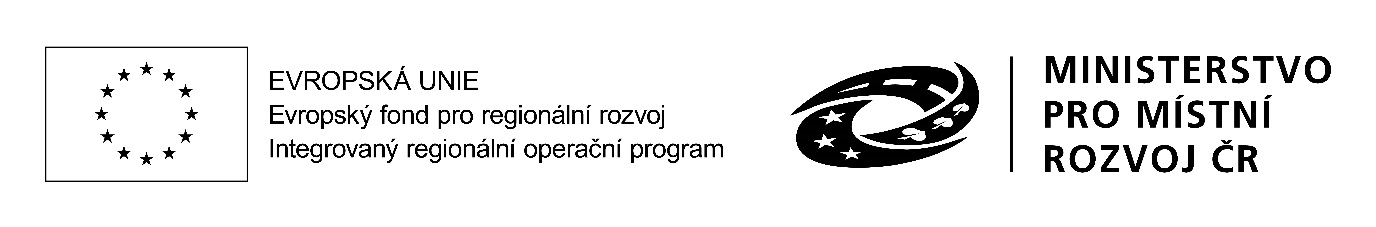 Kontrolní list k věcnému hodnocení = hodnotící list projektuPlatnost: Programovým výborem MAS schválen 24.9.2018 V úvodu jednání byla ověřena nepodjatost jednotlivých členů výběrové komise, zapisovatele a schvalovatele. Etický kodex ze dne ………………. je platný.Ověření podmínek Standardizace: Veřejný sektor ani žádná ze zájmových skupin nepřesáhla podíl na rozhodování v orgánech 49%. Věcné hodnocení O1 Doprava a bezpečnost Věcné hodnocení O1 Doprava a bezpečnost Věcné hodnocení O1 Doprava a bezpečnost Věcné hodnocení O1 Doprava a bezpečnost Věcné hodnocení O1 Doprava a bezpečnost Věcné hodnocení O1 Doprava a bezpečnost Věcné hodnocení O1 Doprava a bezpečnost Věcné hodnocení O1 Doprava a bezpečnost Věcné hodnocení O1 Doprava a bezpečnost Věcné hodnocení O1 Doprava a bezpečnost Věcné hodnocení O1 Doprava a bezpečnost Věcné hodnocení O1 Doprava a bezpečnost Věcné hodnocení O1 Doprava a bezpečnost Věcné hodnocení O1 Doprava a bezpečnostVýzva MAS:        Výzva MAS:        Výzva MAS:        Výzva č. 6 MAS Prostějov venkov o.p.s.– IROP – Bezpečnost dopravy II.Výzva č. 6 MAS Prostějov venkov o.p.s.– IROP – Bezpečnost dopravy II.Výzva č. 6 MAS Prostějov venkov o.p.s.– IROP – Bezpečnost dopravy II.Výzva č. 6 MAS Prostějov venkov o.p.s.– IROP – Bezpečnost dopravy II.Výzva č. 6 MAS Prostějov venkov o.p.s.– IROP – Bezpečnost dopravy II.Výzva č. 6 MAS Prostějov venkov o.p.s.– IROP – Bezpečnost dopravy II.Výzva č. 6 MAS Prostějov venkov o.p.s.– IROP – Bezpečnost dopravy II.Výzva č. 6 MAS Prostějov venkov o.p.s.– IROP – Bezpečnost dopravy II.Výzva č. 6 MAS Prostějov venkov o.p.s.– IROP – Bezpečnost dopravy II.Výzva č. 6 MAS Prostějov venkov o.p.s.– IROP – Bezpečnost dopravy II.Výzva č. 6 MAS Prostějov venkov o.p.s.– IROP – Bezpečnost dopravy II.Název žadatel              Název žadatel              Název žadatel              IČIČIČNázev projektuNázev projektuNázev projektuČíslo projektu   Číslo projektu   Číslo projektu   Datum a čas jednání Datum a čas jednání Datum a čas jednání Číslo Číslo Kritéria věcného hodnocení Kritéria věcného hodnocení Kritéria věcného hodnocení Hodnocení (bodovací kritéria) Hodnocení (bodovací kritéria) Hodnocení (bodovací kritéria) Hodnocení (bodovací kritéria) Hodnocení (bodovací kritéria) Hodnocení jednotlivými hodnotiteliHodnocení jednotlivými hodnotiteliHodnocení jednotlivými hodnotiteliVýsledné hodnoceníK1K1Projekt zajišťuje bezbariérový přístup k zastávkám veřejné hromadné dopravy.Referenční dokumenty:Žádost o podporu, studie proveditelnosti, projektová dokumentaceProjekt zajišťuje bezbariérový přístup k zastávkám veřejné hromadné dopravy.Referenční dokumenty:Žádost o podporu, studie proveditelnosti, projektová dokumentaceProjekt zajišťuje bezbariérový přístup k zastávkám veřejné hromadné dopravy.Referenční dokumenty:Žádost o podporu, studie proveditelnosti, projektová dokumentace5 bodů - Projekt zajišťuje přístup k 1 a více zastávkám veřejné dopravy. 0 bodů - Projekt nezajišťuje přístup k zastávce veřejné dopravy.5 bodů - Projekt zajišťuje přístup k 1 a více zastávkám veřejné dopravy. 0 bodů - Projekt nezajišťuje přístup k zastávce veřejné dopravy.5 bodů - Projekt zajišťuje přístup k 1 a více zastávkám veřejné dopravy. 0 bodů - Projekt nezajišťuje přístup k zastávce veřejné dopravy.5 bodů - Projekt zajišťuje přístup k 1 a více zastávkám veřejné dopravy. 0 bodů - Projekt nezajišťuje přístup k zastávce veřejné dopravy.5 bodů - Projekt zajišťuje přístup k 1 a více zastávkám veřejné dopravy. 0 bodů - Projekt nezajišťuje přístup k zastávce veřejné dopravy.H1H1K1K1Projekt zajišťuje bezbariérový přístup k zastávkám veřejné hromadné dopravy.Referenční dokumenty:Žádost o podporu, studie proveditelnosti, projektová dokumentaceProjekt zajišťuje bezbariérový přístup k zastávkám veřejné hromadné dopravy.Referenční dokumenty:Žádost o podporu, studie proveditelnosti, projektová dokumentaceProjekt zajišťuje bezbariérový přístup k zastávkám veřejné hromadné dopravy.Referenční dokumenty:Žádost o podporu, studie proveditelnosti, projektová dokumentace5 bodů - Projekt zajišťuje přístup k 1 a více zastávkám veřejné dopravy. 0 bodů - Projekt nezajišťuje přístup k zastávce veřejné dopravy.5 bodů - Projekt zajišťuje přístup k 1 a více zastávkám veřejné dopravy. 0 bodů - Projekt nezajišťuje přístup k zastávce veřejné dopravy.5 bodů - Projekt zajišťuje přístup k 1 a více zastávkám veřejné dopravy. 0 bodů - Projekt nezajišťuje přístup k zastávce veřejné dopravy.5 bodů - Projekt zajišťuje přístup k 1 a více zastávkám veřejné dopravy. 0 bodů - Projekt nezajišťuje přístup k zastávce veřejné dopravy.5 bodů - Projekt zajišťuje přístup k 1 a více zastávkám veřejné dopravy. 0 bodů - Projekt nezajišťuje přístup k zastávce veřejné dopravy.H2H2K1K1Projekt zajišťuje bezbariérový přístup k zastávkám veřejné hromadné dopravy.Referenční dokumenty:Žádost o podporu, studie proveditelnosti, projektová dokumentaceProjekt zajišťuje bezbariérový přístup k zastávkám veřejné hromadné dopravy.Referenční dokumenty:Žádost o podporu, studie proveditelnosti, projektová dokumentaceProjekt zajišťuje bezbariérový přístup k zastávkám veřejné hromadné dopravy.Referenční dokumenty:Žádost o podporu, studie proveditelnosti, projektová dokumentace5 bodů - Projekt zajišťuje přístup k 1 a více zastávkám veřejné dopravy. 0 bodů - Projekt nezajišťuje přístup k zastávce veřejné dopravy.5 bodů - Projekt zajišťuje přístup k 1 a více zastávkám veřejné dopravy. 0 bodů - Projekt nezajišťuje přístup k zastávce veřejné dopravy.5 bodů - Projekt zajišťuje přístup k 1 a více zastávkám veřejné dopravy. 0 bodů - Projekt nezajišťuje přístup k zastávce veřejné dopravy.5 bodů - Projekt zajišťuje přístup k 1 a více zastávkám veřejné dopravy. 0 bodů - Projekt nezajišťuje přístup k zastávce veřejné dopravy.5 bodů - Projekt zajišťuje přístup k 1 a více zastávkám veřejné dopravy. 0 bodů - Projekt nezajišťuje přístup k zastávce veřejné dopravy.H3H3K1K1Projekt zajišťuje bezbariérový přístup k zastávkám veřejné hromadné dopravy.Referenční dokumenty:Žádost o podporu, studie proveditelnosti, projektová dokumentaceProjekt zajišťuje bezbariérový přístup k zastávkám veřejné hromadné dopravy.Referenční dokumenty:Žádost o podporu, studie proveditelnosti, projektová dokumentaceProjekt zajišťuje bezbariérový přístup k zastávkám veřejné hromadné dopravy.Referenční dokumenty:Žádost o podporu, studie proveditelnosti, projektová dokumentace5 bodů - Projekt zajišťuje přístup k 1 a více zastávkám veřejné dopravy. 0 bodů - Projekt nezajišťuje přístup k zastávce veřejné dopravy.5 bodů - Projekt zajišťuje přístup k 1 a více zastávkám veřejné dopravy. 0 bodů - Projekt nezajišťuje přístup k zastávce veřejné dopravy.5 bodů - Projekt zajišťuje přístup k 1 a více zastávkám veřejné dopravy. 0 bodů - Projekt nezajišťuje přístup k zastávce veřejné dopravy.5 bodů - Projekt zajišťuje přístup k 1 a více zastávkám veřejné dopravy. 0 bodů - Projekt nezajišťuje přístup k zastávce veřejné dopravy.5 bodů - Projekt zajišťuje přístup k 1 a více zastávkám veřejné dopravy. 0 bodů - Projekt nezajišťuje přístup k zastávce veřejné dopravy.H4H4K1K1Projekt zajišťuje bezbariérový přístup k zastávkám veřejné hromadné dopravy.Referenční dokumenty:Žádost o podporu, studie proveditelnosti, projektová dokumentaceProjekt zajišťuje bezbariérový přístup k zastávkám veřejné hromadné dopravy.Referenční dokumenty:Žádost o podporu, studie proveditelnosti, projektová dokumentaceProjekt zajišťuje bezbariérový přístup k zastávkám veřejné hromadné dopravy.Referenční dokumenty:Žádost o podporu, studie proveditelnosti, projektová dokumentace5 bodů - Projekt zajišťuje přístup k 1 a více zastávkám veřejné dopravy. 0 bodů - Projekt nezajišťuje přístup k zastávce veřejné dopravy.5 bodů - Projekt zajišťuje přístup k 1 a více zastávkám veřejné dopravy. 0 bodů - Projekt nezajišťuje přístup k zastávce veřejné dopravy.5 bodů - Projekt zajišťuje přístup k 1 a více zastávkám veřejné dopravy. 0 bodů - Projekt nezajišťuje přístup k zastávce veřejné dopravy.5 bodů - Projekt zajišťuje přístup k 1 a více zastávkám veřejné dopravy. 0 bodů - Projekt nezajišťuje přístup k zastávce veřejné dopravy.5 bodů - Projekt zajišťuje přístup k 1 a více zastávkám veřejné dopravy. 0 bodů - Projekt nezajišťuje přístup k zastávce veřejné dopravy.H5H5K1K1Projekt zajišťuje bezbariérový přístup k zastávkám veřejné hromadné dopravy.Referenční dokumenty:Žádost o podporu, studie proveditelnosti, projektová dokumentaceProjekt zajišťuje bezbariérový přístup k zastávkám veřejné hromadné dopravy.Referenční dokumenty:Žádost o podporu, studie proveditelnosti, projektová dokumentaceProjekt zajišťuje bezbariérový přístup k zastávkám veřejné hromadné dopravy.Referenční dokumenty:Žádost o podporu, studie proveditelnosti, projektová dokumentace5 bodů - Projekt zajišťuje přístup k 1 a více zastávkám veřejné dopravy. 0 bodů - Projekt nezajišťuje přístup k zastávce veřejné dopravy.5 bodů - Projekt zajišťuje přístup k 1 a více zastávkám veřejné dopravy. 0 bodů - Projekt nezajišťuje přístup k zastávce veřejné dopravy.5 bodů - Projekt zajišťuje přístup k 1 a více zastávkám veřejné dopravy. 0 bodů - Projekt nezajišťuje přístup k zastávce veřejné dopravy.5 bodů - Projekt zajišťuje přístup k 1 a více zastávkám veřejné dopravy. 0 bodů - Projekt nezajišťuje přístup k zastávce veřejné dopravy.5 bodů - Projekt zajišťuje přístup k 1 a více zastávkám veřejné dopravy. 0 bodů - Projekt nezajišťuje přístup k zastávce veřejné dopravy.H6H6K1K1Projekt zajišťuje bezbariérový přístup k zastávkám veřejné hromadné dopravy.Referenční dokumenty:Žádost o podporu, studie proveditelnosti, projektová dokumentaceProjekt zajišťuje bezbariérový přístup k zastávkám veřejné hromadné dopravy.Referenční dokumenty:Žádost o podporu, studie proveditelnosti, projektová dokumentaceProjekt zajišťuje bezbariérový přístup k zastávkám veřejné hromadné dopravy.Referenční dokumenty:Žádost o podporu, studie proveditelnosti, projektová dokumentace5 bodů - Projekt zajišťuje přístup k 1 a více zastávkám veřejné dopravy. 0 bodů - Projekt nezajišťuje přístup k zastávce veřejné dopravy.5 bodů - Projekt zajišťuje přístup k 1 a více zastávkám veřejné dopravy. 0 bodů - Projekt nezajišťuje přístup k zastávce veřejné dopravy.5 bodů - Projekt zajišťuje přístup k 1 a více zastávkám veřejné dopravy. 0 bodů - Projekt nezajišťuje přístup k zastávce veřejné dopravy.5 bodů - Projekt zajišťuje přístup k 1 a více zastávkám veřejné dopravy. 0 bodů - Projekt nezajišťuje přístup k zastávce veřejné dopravy.5 bodů - Projekt zajišťuje přístup k 1 a více zastávkám veřejné dopravy. 0 bodů - Projekt nezajišťuje přístup k zastávce veřejné dopravy.H7H7K1K1Projekt zajišťuje bezbariérový přístup k zastávkám veřejné hromadné dopravy.Referenční dokumenty:Žádost o podporu, studie proveditelnosti, projektová dokumentaceProjekt zajišťuje bezbariérový přístup k zastávkám veřejné hromadné dopravy.Referenční dokumenty:Žádost o podporu, studie proveditelnosti, projektová dokumentaceProjekt zajišťuje bezbariérový přístup k zastávkám veřejné hromadné dopravy.Referenční dokumenty:Žádost o podporu, studie proveditelnosti, projektová dokumentace5 bodů - Projekt zajišťuje přístup k 1 a více zastávkám veřejné dopravy. 0 bodů - Projekt nezajišťuje přístup k zastávce veřejné dopravy.5 bodů - Projekt zajišťuje přístup k 1 a více zastávkám veřejné dopravy. 0 bodů - Projekt nezajišťuje přístup k zastávce veřejné dopravy.5 bodů - Projekt zajišťuje přístup k 1 a více zastávkám veřejné dopravy. 0 bodů - Projekt nezajišťuje přístup k zastávce veřejné dopravy.5 bodů - Projekt zajišťuje přístup k 1 a více zastávkám veřejné dopravy. 0 bodů - Projekt nezajišťuje přístup k zastávce veřejné dopravy.5 bodů - Projekt zajišťuje přístup k 1 a více zastávkám veřejné dopravy. 0 bodů - Projekt nezajišťuje přístup k zastávce veřejné dopravy.H8H8K1K1Projekt zajišťuje bezbariérový přístup k zastávkám veřejné hromadné dopravy.Referenční dokumenty:Žádost o podporu, studie proveditelnosti, projektová dokumentaceProjekt zajišťuje bezbariérový přístup k zastávkám veřejné hromadné dopravy.Referenční dokumenty:Žádost o podporu, studie proveditelnosti, projektová dokumentaceProjekt zajišťuje bezbariérový přístup k zastávkám veřejné hromadné dopravy.Referenční dokumenty:Žádost o podporu, studie proveditelnosti, projektová dokumentace5 bodů - Projekt zajišťuje přístup k 1 a více zastávkám veřejné dopravy. 0 bodů - Projekt nezajišťuje přístup k zastávce veřejné dopravy.5 bodů - Projekt zajišťuje přístup k 1 a více zastávkám veřejné dopravy. 0 bodů - Projekt nezajišťuje přístup k zastávce veřejné dopravy.5 bodů - Projekt zajišťuje přístup k 1 a více zastávkám veřejné dopravy. 0 bodů - Projekt nezajišťuje přístup k zastávce veřejné dopravy.5 bodů - Projekt zajišťuje přístup k 1 a více zastávkám veřejné dopravy. 0 bodů - Projekt nezajišťuje přístup k zastávce veřejné dopravy.5 bodů - Projekt zajišťuje přístup k 1 a více zastávkám veřejné dopravy. 0 bodů - Projekt nezajišťuje přístup k zastávce veřejné dopravy.H9H9K1K1Projekt zajišťuje bezbariérový přístup k zastávkám veřejné hromadné dopravy.Referenční dokumenty:Žádost o podporu, studie proveditelnosti, projektová dokumentaceProjekt zajišťuje bezbariérový přístup k zastávkám veřejné hromadné dopravy.Referenční dokumenty:Žádost o podporu, studie proveditelnosti, projektová dokumentaceProjekt zajišťuje bezbariérový přístup k zastávkám veřejné hromadné dopravy.Referenční dokumenty:Žádost o podporu, studie proveditelnosti, projektová dokumentace5 bodů - Projekt zajišťuje přístup k 1 a více zastávkám veřejné dopravy. 0 bodů - Projekt nezajišťuje přístup k zastávce veřejné dopravy.5 bodů - Projekt zajišťuje přístup k 1 a více zastávkám veřejné dopravy. 0 bodů - Projekt nezajišťuje přístup k zastávce veřejné dopravy.5 bodů - Projekt zajišťuje přístup k 1 a více zastávkám veřejné dopravy. 0 bodů - Projekt nezajišťuje přístup k zastávce veřejné dopravy.5 bodů - Projekt zajišťuje přístup k 1 a více zastávkám veřejné dopravy. 0 bodů - Projekt nezajišťuje přístup k zastávce veřejné dopravy.5 bodů - Projekt zajišťuje přístup k 1 a více zastávkám veřejné dopravy. 0 bodů - Projekt nezajišťuje přístup k zastávce veřejné dopravy.H10H10K1K1Projekt zajišťuje bezbariérový přístup k zastávkám veřejné hromadné dopravy.Referenční dokumenty:Žádost o podporu, studie proveditelnosti, projektová dokumentaceProjekt zajišťuje bezbariérový přístup k zastávkám veřejné hromadné dopravy.Referenční dokumenty:Žádost o podporu, studie proveditelnosti, projektová dokumentaceProjekt zajišťuje bezbariérový přístup k zastávkám veřejné hromadné dopravy.Referenční dokumenty:Žádost o podporu, studie proveditelnosti, projektová dokumentace5 bodů - Projekt zajišťuje přístup k 1 a více zastávkám veřejné dopravy. 0 bodů - Projekt nezajišťuje přístup k zastávce veřejné dopravy.5 bodů - Projekt zajišťuje přístup k 1 a více zastávkám veřejné dopravy. 0 bodů - Projekt nezajišťuje přístup k zastávce veřejné dopravy.5 bodů - Projekt zajišťuje přístup k 1 a více zastávkám veřejné dopravy. 0 bodů - Projekt nezajišťuje přístup k zastávce veřejné dopravy.5 bodů - Projekt zajišťuje přístup k 1 a více zastávkám veřejné dopravy. 0 bodů - Projekt nezajišťuje přístup k zastávce veřejné dopravy.5 bodů - Projekt zajišťuje přístup k 1 a více zastávkám veřejné dopravy. 0 bodů - Projekt nezajišťuje přístup k zastávce veřejné dopravy.Pro, proti, zdržel sePro, proti, zdržel sePro, proti, zdržel seKomentář:Komentář:Komentář:Komentář:Komentář:Komentář:Komentář:Komentář:Komentář:Komentář:Komentář:Komentář:Komentář:Komentář:K2K2Počet obyvatel obce, ve kterém se daný projekt realizuje.Referenční dokumenty:Žádost o podporu, studie proveditelnosti,údaje ze statistik ČSÚPočet obyvatel obce, ve kterém se daný projekt realizuje.Referenční dokumenty:Žádost o podporu, studie proveditelnosti,údaje ze statistik ČSÚPočet obyvatel obce, ve kterém se daný projekt realizuje.Referenční dokumenty:Žádost o podporu, studie proveditelnosti,údaje ze statistik ČSÚ10 bodů – Obec, na jejímž území je projekt realizován, má méně než 1 000 obyvatel 5 bodů – Obec, na jejímž území je projekt realizován, má 1 000 - 2500 obyvatel 0 bodů – Obec, na jejímž území je projekt realizován, má nad 2500 obyvatel10 bodů – Obec, na jejímž území je projekt realizován, má méně než 1 000 obyvatel 5 bodů – Obec, na jejímž území je projekt realizován, má 1 000 - 2500 obyvatel 0 bodů – Obec, na jejímž území je projekt realizován, má nad 2500 obyvatel10 bodů – Obec, na jejímž území je projekt realizován, má méně než 1 000 obyvatel 5 bodů – Obec, na jejímž území je projekt realizován, má 1 000 - 2500 obyvatel 0 bodů – Obec, na jejímž území je projekt realizován, má nad 2500 obyvatel10 bodů – Obec, na jejímž území je projekt realizován, má méně než 1 000 obyvatel 5 bodů – Obec, na jejímž území je projekt realizován, má 1 000 - 2500 obyvatel 0 bodů – Obec, na jejímž území je projekt realizován, má nad 2500 obyvatel10 bodů – Obec, na jejímž území je projekt realizován, má méně než 1 000 obyvatel 5 bodů – Obec, na jejímž území je projekt realizován, má 1 000 - 2500 obyvatel 0 bodů – Obec, na jejímž území je projekt realizován, má nad 2500 obyvatelH1H1K2K2Počet obyvatel obce, ve kterém se daný projekt realizuje.Referenční dokumenty:Žádost o podporu, studie proveditelnosti,údaje ze statistik ČSÚPočet obyvatel obce, ve kterém se daný projekt realizuje.Referenční dokumenty:Žádost o podporu, studie proveditelnosti,údaje ze statistik ČSÚPočet obyvatel obce, ve kterém se daný projekt realizuje.Referenční dokumenty:Žádost o podporu, studie proveditelnosti,údaje ze statistik ČSÚ10 bodů – Obec, na jejímž území je projekt realizován, má méně než 1 000 obyvatel 5 bodů – Obec, na jejímž území je projekt realizován, má 1 000 - 2500 obyvatel 0 bodů – Obec, na jejímž území je projekt realizován, má nad 2500 obyvatel10 bodů – Obec, na jejímž území je projekt realizován, má méně než 1 000 obyvatel 5 bodů – Obec, na jejímž území je projekt realizován, má 1 000 - 2500 obyvatel 0 bodů – Obec, na jejímž území je projekt realizován, má nad 2500 obyvatel10 bodů – Obec, na jejímž území je projekt realizován, má méně než 1 000 obyvatel 5 bodů – Obec, na jejímž území je projekt realizován, má 1 000 - 2500 obyvatel 0 bodů – Obec, na jejímž území je projekt realizován, má nad 2500 obyvatel10 bodů – Obec, na jejímž území je projekt realizován, má méně než 1 000 obyvatel 5 bodů – Obec, na jejímž území je projekt realizován, má 1 000 - 2500 obyvatel 0 bodů – Obec, na jejímž území je projekt realizován, má nad 2500 obyvatel10 bodů – Obec, na jejímž území je projekt realizován, má méně než 1 000 obyvatel 5 bodů – Obec, na jejímž území je projekt realizován, má 1 000 - 2500 obyvatel 0 bodů – Obec, na jejímž území je projekt realizován, má nad 2500 obyvatelH2H2K2K2Počet obyvatel obce, ve kterém se daný projekt realizuje.Referenční dokumenty:Žádost o podporu, studie proveditelnosti,údaje ze statistik ČSÚPočet obyvatel obce, ve kterém se daný projekt realizuje.Referenční dokumenty:Žádost o podporu, studie proveditelnosti,údaje ze statistik ČSÚPočet obyvatel obce, ve kterém se daný projekt realizuje.Referenční dokumenty:Žádost o podporu, studie proveditelnosti,údaje ze statistik ČSÚ10 bodů – Obec, na jejímž území je projekt realizován, má méně než 1 000 obyvatel 5 bodů – Obec, na jejímž území je projekt realizován, má 1 000 - 2500 obyvatel 0 bodů – Obec, na jejímž území je projekt realizován, má nad 2500 obyvatel10 bodů – Obec, na jejímž území je projekt realizován, má méně než 1 000 obyvatel 5 bodů – Obec, na jejímž území je projekt realizován, má 1 000 - 2500 obyvatel 0 bodů – Obec, na jejímž území je projekt realizován, má nad 2500 obyvatel10 bodů – Obec, na jejímž území je projekt realizován, má méně než 1 000 obyvatel 5 bodů – Obec, na jejímž území je projekt realizován, má 1 000 - 2500 obyvatel 0 bodů – Obec, na jejímž území je projekt realizován, má nad 2500 obyvatel10 bodů – Obec, na jejímž území je projekt realizován, má méně než 1 000 obyvatel 5 bodů – Obec, na jejímž území je projekt realizován, má 1 000 - 2500 obyvatel 0 bodů – Obec, na jejímž území je projekt realizován, má nad 2500 obyvatel10 bodů – Obec, na jejímž území je projekt realizován, má méně než 1 000 obyvatel 5 bodů – Obec, na jejímž území je projekt realizován, má 1 000 - 2500 obyvatel 0 bodů – Obec, na jejímž území je projekt realizován, má nad 2500 obyvatelH3H3K2K2Počet obyvatel obce, ve kterém se daný projekt realizuje.Referenční dokumenty:Žádost o podporu, studie proveditelnosti,údaje ze statistik ČSÚPočet obyvatel obce, ve kterém se daný projekt realizuje.Referenční dokumenty:Žádost o podporu, studie proveditelnosti,údaje ze statistik ČSÚPočet obyvatel obce, ve kterém se daný projekt realizuje.Referenční dokumenty:Žádost o podporu, studie proveditelnosti,údaje ze statistik ČSÚ10 bodů – Obec, na jejímž území je projekt realizován, má méně než 1 000 obyvatel 5 bodů – Obec, na jejímž území je projekt realizován, má 1 000 - 2500 obyvatel 0 bodů – Obec, na jejímž území je projekt realizován, má nad 2500 obyvatel10 bodů – Obec, na jejímž území je projekt realizován, má méně než 1 000 obyvatel 5 bodů – Obec, na jejímž území je projekt realizován, má 1 000 - 2500 obyvatel 0 bodů – Obec, na jejímž území je projekt realizován, má nad 2500 obyvatel10 bodů – Obec, na jejímž území je projekt realizován, má méně než 1 000 obyvatel 5 bodů – Obec, na jejímž území je projekt realizován, má 1 000 - 2500 obyvatel 0 bodů – Obec, na jejímž území je projekt realizován, má nad 2500 obyvatel10 bodů – Obec, na jejímž území je projekt realizován, má méně než 1 000 obyvatel 5 bodů – Obec, na jejímž území je projekt realizován, má 1 000 - 2500 obyvatel 0 bodů – Obec, na jejímž území je projekt realizován, má nad 2500 obyvatel10 bodů – Obec, na jejímž území je projekt realizován, má méně než 1 000 obyvatel 5 bodů – Obec, na jejímž území je projekt realizován, má 1 000 - 2500 obyvatel 0 bodů – Obec, na jejímž území je projekt realizován, má nad 2500 obyvatelH4H4K2K2Počet obyvatel obce, ve kterém se daný projekt realizuje.Referenční dokumenty:Žádost o podporu, studie proveditelnosti,údaje ze statistik ČSÚPočet obyvatel obce, ve kterém se daný projekt realizuje.Referenční dokumenty:Žádost o podporu, studie proveditelnosti,údaje ze statistik ČSÚPočet obyvatel obce, ve kterém se daný projekt realizuje.Referenční dokumenty:Žádost o podporu, studie proveditelnosti,údaje ze statistik ČSÚ10 bodů – Obec, na jejímž území je projekt realizován, má méně než 1 000 obyvatel 5 bodů – Obec, na jejímž území je projekt realizován, má 1 000 - 2500 obyvatel 0 bodů – Obec, na jejímž území je projekt realizován, má nad 2500 obyvatel10 bodů – Obec, na jejímž území je projekt realizován, má méně než 1 000 obyvatel 5 bodů – Obec, na jejímž území je projekt realizován, má 1 000 - 2500 obyvatel 0 bodů – Obec, na jejímž území je projekt realizován, má nad 2500 obyvatel10 bodů – Obec, na jejímž území je projekt realizován, má méně než 1 000 obyvatel 5 bodů – Obec, na jejímž území je projekt realizován, má 1 000 - 2500 obyvatel 0 bodů – Obec, na jejímž území je projekt realizován, má nad 2500 obyvatel10 bodů – Obec, na jejímž území je projekt realizován, má méně než 1 000 obyvatel 5 bodů – Obec, na jejímž území je projekt realizován, má 1 000 - 2500 obyvatel 0 bodů – Obec, na jejímž území je projekt realizován, má nad 2500 obyvatel10 bodů – Obec, na jejímž území je projekt realizován, má méně než 1 000 obyvatel 5 bodů – Obec, na jejímž území je projekt realizován, má 1 000 - 2500 obyvatel 0 bodů – Obec, na jejímž území je projekt realizován, má nad 2500 obyvatelH5H5K2K2Počet obyvatel obce, ve kterém se daný projekt realizuje.Referenční dokumenty:Žádost o podporu, studie proveditelnosti,údaje ze statistik ČSÚPočet obyvatel obce, ve kterém se daný projekt realizuje.Referenční dokumenty:Žádost o podporu, studie proveditelnosti,údaje ze statistik ČSÚPočet obyvatel obce, ve kterém se daný projekt realizuje.Referenční dokumenty:Žádost o podporu, studie proveditelnosti,údaje ze statistik ČSÚ10 bodů – Obec, na jejímž území je projekt realizován, má méně než 1 000 obyvatel 5 bodů – Obec, na jejímž území je projekt realizován, má 1 000 - 2500 obyvatel 0 bodů – Obec, na jejímž území je projekt realizován, má nad 2500 obyvatel10 bodů – Obec, na jejímž území je projekt realizován, má méně než 1 000 obyvatel 5 bodů – Obec, na jejímž území je projekt realizován, má 1 000 - 2500 obyvatel 0 bodů – Obec, na jejímž území je projekt realizován, má nad 2500 obyvatel10 bodů – Obec, na jejímž území je projekt realizován, má méně než 1 000 obyvatel 5 bodů – Obec, na jejímž území je projekt realizován, má 1 000 - 2500 obyvatel 0 bodů – Obec, na jejímž území je projekt realizován, má nad 2500 obyvatel10 bodů – Obec, na jejímž území je projekt realizován, má méně než 1 000 obyvatel 5 bodů – Obec, na jejímž území je projekt realizován, má 1 000 - 2500 obyvatel 0 bodů – Obec, na jejímž území je projekt realizován, má nad 2500 obyvatel10 bodů – Obec, na jejímž území je projekt realizován, má méně než 1 000 obyvatel 5 bodů – Obec, na jejímž území je projekt realizován, má 1 000 - 2500 obyvatel 0 bodů – Obec, na jejímž území je projekt realizován, má nad 2500 obyvatelH6H6K2K2Počet obyvatel obce, ve kterém se daný projekt realizuje.Referenční dokumenty:Žádost o podporu, studie proveditelnosti,údaje ze statistik ČSÚPočet obyvatel obce, ve kterém se daný projekt realizuje.Referenční dokumenty:Žádost o podporu, studie proveditelnosti,údaje ze statistik ČSÚPočet obyvatel obce, ve kterém se daný projekt realizuje.Referenční dokumenty:Žádost o podporu, studie proveditelnosti,údaje ze statistik ČSÚ10 bodů – Obec, na jejímž území je projekt realizován, má méně než 1 000 obyvatel 5 bodů – Obec, na jejímž území je projekt realizován, má 1 000 - 2500 obyvatel 0 bodů – Obec, na jejímž území je projekt realizován, má nad 2500 obyvatel10 bodů – Obec, na jejímž území je projekt realizován, má méně než 1 000 obyvatel 5 bodů – Obec, na jejímž území je projekt realizován, má 1 000 - 2500 obyvatel 0 bodů – Obec, na jejímž území je projekt realizován, má nad 2500 obyvatel10 bodů – Obec, na jejímž území je projekt realizován, má méně než 1 000 obyvatel 5 bodů – Obec, na jejímž území je projekt realizován, má 1 000 - 2500 obyvatel 0 bodů – Obec, na jejímž území je projekt realizován, má nad 2500 obyvatel10 bodů – Obec, na jejímž území je projekt realizován, má méně než 1 000 obyvatel 5 bodů – Obec, na jejímž území je projekt realizován, má 1 000 - 2500 obyvatel 0 bodů – Obec, na jejímž území je projekt realizován, má nad 2500 obyvatel10 bodů – Obec, na jejímž území je projekt realizován, má méně než 1 000 obyvatel 5 bodů – Obec, na jejímž území je projekt realizován, má 1 000 - 2500 obyvatel 0 bodů – Obec, na jejímž území je projekt realizován, má nad 2500 obyvatelH7H7K2K2Počet obyvatel obce, ve kterém se daný projekt realizuje.Referenční dokumenty:Žádost o podporu, studie proveditelnosti,údaje ze statistik ČSÚPočet obyvatel obce, ve kterém se daný projekt realizuje.Referenční dokumenty:Žádost o podporu, studie proveditelnosti,údaje ze statistik ČSÚPočet obyvatel obce, ve kterém se daný projekt realizuje.Referenční dokumenty:Žádost o podporu, studie proveditelnosti,údaje ze statistik ČSÚ10 bodů – Obec, na jejímž území je projekt realizován, má méně než 1 000 obyvatel 5 bodů – Obec, na jejímž území je projekt realizován, má 1 000 - 2500 obyvatel 0 bodů – Obec, na jejímž území je projekt realizován, má nad 2500 obyvatel10 bodů – Obec, na jejímž území je projekt realizován, má méně než 1 000 obyvatel 5 bodů – Obec, na jejímž území je projekt realizován, má 1 000 - 2500 obyvatel 0 bodů – Obec, na jejímž území je projekt realizován, má nad 2500 obyvatel10 bodů – Obec, na jejímž území je projekt realizován, má méně než 1 000 obyvatel 5 bodů – Obec, na jejímž území je projekt realizován, má 1 000 - 2500 obyvatel 0 bodů – Obec, na jejímž území je projekt realizován, má nad 2500 obyvatel10 bodů – Obec, na jejímž území je projekt realizován, má méně než 1 000 obyvatel 5 bodů – Obec, na jejímž území je projekt realizován, má 1 000 - 2500 obyvatel 0 bodů – Obec, na jejímž území je projekt realizován, má nad 2500 obyvatel10 bodů – Obec, na jejímž území je projekt realizován, má méně než 1 000 obyvatel 5 bodů – Obec, na jejímž území je projekt realizován, má 1 000 - 2500 obyvatel 0 bodů – Obec, na jejímž území je projekt realizován, má nad 2500 obyvatelH8H8K2K2Počet obyvatel obce, ve kterém se daný projekt realizuje.Referenční dokumenty:Žádost o podporu, studie proveditelnosti,údaje ze statistik ČSÚPočet obyvatel obce, ve kterém se daný projekt realizuje.Referenční dokumenty:Žádost o podporu, studie proveditelnosti,údaje ze statistik ČSÚPočet obyvatel obce, ve kterém se daný projekt realizuje.Referenční dokumenty:Žádost o podporu, studie proveditelnosti,údaje ze statistik ČSÚ10 bodů – Obec, na jejímž území je projekt realizován, má méně než 1 000 obyvatel 5 bodů – Obec, na jejímž území je projekt realizován, má 1 000 - 2500 obyvatel 0 bodů – Obec, na jejímž území je projekt realizován, má nad 2500 obyvatel10 bodů – Obec, na jejímž území je projekt realizován, má méně než 1 000 obyvatel 5 bodů – Obec, na jejímž území je projekt realizován, má 1 000 - 2500 obyvatel 0 bodů – Obec, na jejímž území je projekt realizován, má nad 2500 obyvatel10 bodů – Obec, na jejímž území je projekt realizován, má méně než 1 000 obyvatel 5 bodů – Obec, na jejímž území je projekt realizován, má 1 000 - 2500 obyvatel 0 bodů – Obec, na jejímž území je projekt realizován, má nad 2500 obyvatel10 bodů – Obec, na jejímž území je projekt realizován, má méně než 1 000 obyvatel 5 bodů – Obec, na jejímž území je projekt realizován, má 1 000 - 2500 obyvatel 0 bodů – Obec, na jejímž území je projekt realizován, má nad 2500 obyvatel10 bodů – Obec, na jejímž území je projekt realizován, má méně než 1 000 obyvatel 5 bodů – Obec, na jejímž území je projekt realizován, má 1 000 - 2500 obyvatel 0 bodů – Obec, na jejímž území je projekt realizován, má nad 2500 obyvatelH9H9K2K2Počet obyvatel obce, ve kterém se daný projekt realizuje.Referenční dokumenty:Žádost o podporu, studie proveditelnosti,údaje ze statistik ČSÚPočet obyvatel obce, ve kterém se daný projekt realizuje.Referenční dokumenty:Žádost o podporu, studie proveditelnosti,údaje ze statistik ČSÚPočet obyvatel obce, ve kterém se daný projekt realizuje.Referenční dokumenty:Žádost o podporu, studie proveditelnosti,údaje ze statistik ČSÚ10 bodů – Obec, na jejímž území je projekt realizován, má méně než 1 000 obyvatel 5 bodů – Obec, na jejímž území je projekt realizován, má 1 000 - 2500 obyvatel 0 bodů – Obec, na jejímž území je projekt realizován, má nad 2500 obyvatel10 bodů – Obec, na jejímž území je projekt realizován, má méně než 1 000 obyvatel 5 bodů – Obec, na jejímž území je projekt realizován, má 1 000 - 2500 obyvatel 0 bodů – Obec, na jejímž území je projekt realizován, má nad 2500 obyvatel10 bodů – Obec, na jejímž území je projekt realizován, má méně než 1 000 obyvatel 5 bodů – Obec, na jejímž území je projekt realizován, má 1 000 - 2500 obyvatel 0 bodů – Obec, na jejímž území je projekt realizován, má nad 2500 obyvatel10 bodů – Obec, na jejímž území je projekt realizován, má méně než 1 000 obyvatel 5 bodů – Obec, na jejímž území je projekt realizován, má 1 000 - 2500 obyvatel 0 bodů – Obec, na jejímž území je projekt realizován, má nad 2500 obyvatel10 bodů – Obec, na jejímž území je projekt realizován, má méně než 1 000 obyvatel 5 bodů – Obec, na jejímž území je projekt realizován, má 1 000 - 2500 obyvatel 0 bodů – Obec, na jejímž území je projekt realizován, má nad 2500 obyvatelH10H10K2K2Počet obyvatel obce, ve kterém se daný projekt realizuje.Referenční dokumenty:Žádost o podporu, studie proveditelnosti,údaje ze statistik ČSÚPočet obyvatel obce, ve kterém se daný projekt realizuje.Referenční dokumenty:Žádost o podporu, studie proveditelnosti,údaje ze statistik ČSÚPočet obyvatel obce, ve kterém se daný projekt realizuje.Referenční dokumenty:Žádost o podporu, studie proveditelnosti,údaje ze statistik ČSÚ10 bodů – Obec, na jejímž území je projekt realizován, má méně než 1 000 obyvatel 5 bodů – Obec, na jejímž území je projekt realizován, má 1 000 - 2500 obyvatel 0 bodů – Obec, na jejímž území je projekt realizován, má nad 2500 obyvatel10 bodů – Obec, na jejímž území je projekt realizován, má méně než 1 000 obyvatel 5 bodů – Obec, na jejímž území je projekt realizován, má 1 000 - 2500 obyvatel 0 bodů – Obec, na jejímž území je projekt realizován, má nad 2500 obyvatel10 bodů – Obec, na jejímž území je projekt realizován, má méně než 1 000 obyvatel 5 bodů – Obec, na jejímž území je projekt realizován, má 1 000 - 2500 obyvatel 0 bodů – Obec, na jejímž území je projekt realizován, má nad 2500 obyvatel10 bodů – Obec, na jejímž území je projekt realizován, má méně než 1 000 obyvatel 5 bodů – Obec, na jejímž území je projekt realizován, má 1 000 - 2500 obyvatel 0 bodů – Obec, na jejímž území je projekt realizován, má nad 2500 obyvatel10 bodů – Obec, na jejímž území je projekt realizován, má méně než 1 000 obyvatel 5 bodů – Obec, na jejímž území je projekt realizován, má 1 000 - 2500 obyvatel 0 bodů – Obec, na jejímž území je projekt realizován, má nad 2500 obyvatelPro, proti, zdržel sePro, proti, zdržel sePro, proti, zdržel seKomentář:Komentář:Komentář:Komentář:Komentář:Komentář:Komentář:Komentář:Komentář:Komentář:Komentář:Komentář:Komentář:Komentář:K3K3Finanční náročnost projektu.Referenční dokumenty:Žádost o podporu a studie proveditelnostiFinanční náročnost projektu.Referenční dokumenty:Žádost o podporu a studie proveditelnostiFinanční náročnost projektu.Referenční dokumenty:Žádost o podporu a studie proveditelnosti10 bodů - Celkové způsobilé výdaje činí max. 1 000 000,00 Kč 5 bodů - Celkové způsobilé výdaje jsou v rozsahu 1 000 000,01 – 3 000 000,00 Kč 0 bodů Celkové způsobilé výdaje jsou více než 3 000 000,01 Kč10 bodů - Celkové způsobilé výdaje činí max. 1 000 000,00 Kč 5 bodů - Celkové způsobilé výdaje jsou v rozsahu 1 000 000,01 – 3 000 000,00 Kč 0 bodů Celkové způsobilé výdaje jsou více než 3 000 000,01 Kč10 bodů - Celkové způsobilé výdaje činí max. 1 000 000,00 Kč 5 bodů - Celkové způsobilé výdaje jsou v rozsahu 1 000 000,01 – 3 000 000,00 Kč 0 bodů Celkové způsobilé výdaje jsou více než 3 000 000,01 Kč10 bodů - Celkové způsobilé výdaje činí max. 1 000 000,00 Kč 5 bodů - Celkové způsobilé výdaje jsou v rozsahu 1 000 000,01 – 3 000 000,00 Kč 0 bodů Celkové způsobilé výdaje jsou více než 3 000 000,01 Kč10 bodů - Celkové způsobilé výdaje činí max. 1 000 000,00 Kč 5 bodů - Celkové způsobilé výdaje jsou v rozsahu 1 000 000,01 – 3 000 000,00 Kč 0 bodů Celkové způsobilé výdaje jsou více než 3 000 000,01 KčH1H1K3K3Finanční náročnost projektu.Referenční dokumenty:Žádost o podporu a studie proveditelnostiFinanční náročnost projektu.Referenční dokumenty:Žádost o podporu a studie proveditelnostiFinanční náročnost projektu.Referenční dokumenty:Žádost o podporu a studie proveditelnosti10 bodů - Celkové způsobilé výdaje činí max. 1 000 000,00 Kč 5 bodů - Celkové způsobilé výdaje jsou v rozsahu 1 000 000,01 – 3 000 000,00 Kč 0 bodů Celkové způsobilé výdaje jsou více než 3 000 000,01 Kč10 bodů - Celkové způsobilé výdaje činí max. 1 000 000,00 Kč 5 bodů - Celkové způsobilé výdaje jsou v rozsahu 1 000 000,01 – 3 000 000,00 Kč 0 bodů Celkové způsobilé výdaje jsou více než 3 000 000,01 Kč10 bodů - Celkové způsobilé výdaje činí max. 1 000 000,00 Kč 5 bodů - Celkové způsobilé výdaje jsou v rozsahu 1 000 000,01 – 3 000 000,00 Kč 0 bodů Celkové způsobilé výdaje jsou více než 3 000 000,01 Kč10 bodů - Celkové způsobilé výdaje činí max. 1 000 000,00 Kč 5 bodů - Celkové způsobilé výdaje jsou v rozsahu 1 000 000,01 – 3 000 000,00 Kč 0 bodů Celkové způsobilé výdaje jsou více než 3 000 000,01 Kč10 bodů - Celkové způsobilé výdaje činí max. 1 000 000,00 Kč 5 bodů - Celkové způsobilé výdaje jsou v rozsahu 1 000 000,01 – 3 000 000,00 Kč 0 bodů Celkové způsobilé výdaje jsou více než 3 000 000,01 KčH2H2K3K3Finanční náročnost projektu.Referenční dokumenty:Žádost o podporu a studie proveditelnostiFinanční náročnost projektu.Referenční dokumenty:Žádost o podporu a studie proveditelnostiFinanční náročnost projektu.Referenční dokumenty:Žádost o podporu a studie proveditelnosti10 bodů - Celkové způsobilé výdaje činí max. 1 000 000,00 Kč 5 bodů - Celkové způsobilé výdaje jsou v rozsahu 1 000 000,01 – 3 000 000,00 Kč 0 bodů Celkové způsobilé výdaje jsou více než 3 000 000,01 Kč10 bodů - Celkové způsobilé výdaje činí max. 1 000 000,00 Kč 5 bodů - Celkové způsobilé výdaje jsou v rozsahu 1 000 000,01 – 3 000 000,00 Kč 0 bodů Celkové způsobilé výdaje jsou více než 3 000 000,01 Kč10 bodů - Celkové způsobilé výdaje činí max. 1 000 000,00 Kč 5 bodů - Celkové způsobilé výdaje jsou v rozsahu 1 000 000,01 – 3 000 000,00 Kč 0 bodů Celkové způsobilé výdaje jsou více než 3 000 000,01 Kč10 bodů - Celkové způsobilé výdaje činí max. 1 000 000,00 Kč 5 bodů - Celkové způsobilé výdaje jsou v rozsahu 1 000 000,01 – 3 000 000,00 Kč 0 bodů Celkové způsobilé výdaje jsou více než 3 000 000,01 Kč10 bodů - Celkové způsobilé výdaje činí max. 1 000 000,00 Kč 5 bodů - Celkové způsobilé výdaje jsou v rozsahu 1 000 000,01 – 3 000 000,00 Kč 0 bodů Celkové způsobilé výdaje jsou více než 3 000 000,01 KčH3H3K3K3Finanční náročnost projektu.Referenční dokumenty:Žádost o podporu a studie proveditelnostiFinanční náročnost projektu.Referenční dokumenty:Žádost o podporu a studie proveditelnostiFinanční náročnost projektu.Referenční dokumenty:Žádost o podporu a studie proveditelnosti10 bodů - Celkové způsobilé výdaje činí max. 1 000 000,00 Kč 5 bodů - Celkové způsobilé výdaje jsou v rozsahu 1 000 000,01 – 3 000 000,00 Kč 0 bodů Celkové způsobilé výdaje jsou více než 3 000 000,01 Kč10 bodů - Celkové způsobilé výdaje činí max. 1 000 000,00 Kč 5 bodů - Celkové způsobilé výdaje jsou v rozsahu 1 000 000,01 – 3 000 000,00 Kč 0 bodů Celkové způsobilé výdaje jsou více než 3 000 000,01 Kč10 bodů - Celkové způsobilé výdaje činí max. 1 000 000,00 Kč 5 bodů - Celkové způsobilé výdaje jsou v rozsahu 1 000 000,01 – 3 000 000,00 Kč 0 bodů Celkové způsobilé výdaje jsou více než 3 000 000,01 Kč10 bodů - Celkové způsobilé výdaje činí max. 1 000 000,00 Kč 5 bodů - Celkové způsobilé výdaje jsou v rozsahu 1 000 000,01 – 3 000 000,00 Kč 0 bodů Celkové způsobilé výdaje jsou více než 3 000 000,01 Kč10 bodů - Celkové způsobilé výdaje činí max. 1 000 000,00 Kč 5 bodů - Celkové způsobilé výdaje jsou v rozsahu 1 000 000,01 – 3 000 000,00 Kč 0 bodů Celkové způsobilé výdaje jsou více než 3 000 000,01 KčH4H4K3K3Finanční náročnost projektu.Referenční dokumenty:Žádost o podporu a studie proveditelnostiFinanční náročnost projektu.Referenční dokumenty:Žádost o podporu a studie proveditelnostiFinanční náročnost projektu.Referenční dokumenty:Žádost o podporu a studie proveditelnosti10 bodů - Celkové způsobilé výdaje činí max. 1 000 000,00 Kč 5 bodů - Celkové způsobilé výdaje jsou v rozsahu 1 000 000,01 – 3 000 000,00 Kč 0 bodů Celkové způsobilé výdaje jsou více než 3 000 000,01 Kč10 bodů - Celkové způsobilé výdaje činí max. 1 000 000,00 Kč 5 bodů - Celkové způsobilé výdaje jsou v rozsahu 1 000 000,01 – 3 000 000,00 Kč 0 bodů Celkové způsobilé výdaje jsou více než 3 000 000,01 Kč10 bodů - Celkové způsobilé výdaje činí max. 1 000 000,00 Kč 5 bodů - Celkové způsobilé výdaje jsou v rozsahu 1 000 000,01 – 3 000 000,00 Kč 0 bodů Celkové způsobilé výdaje jsou více než 3 000 000,01 Kč10 bodů - Celkové způsobilé výdaje činí max. 1 000 000,00 Kč 5 bodů - Celkové způsobilé výdaje jsou v rozsahu 1 000 000,01 – 3 000 000,00 Kč 0 bodů Celkové způsobilé výdaje jsou více než 3 000 000,01 Kč10 bodů - Celkové způsobilé výdaje činí max. 1 000 000,00 Kč 5 bodů - Celkové způsobilé výdaje jsou v rozsahu 1 000 000,01 – 3 000 000,00 Kč 0 bodů Celkové způsobilé výdaje jsou více než 3 000 000,01 KčH5H5K3K3Finanční náročnost projektu.Referenční dokumenty:Žádost o podporu a studie proveditelnostiFinanční náročnost projektu.Referenční dokumenty:Žádost o podporu a studie proveditelnostiFinanční náročnost projektu.Referenční dokumenty:Žádost o podporu a studie proveditelnosti10 bodů - Celkové způsobilé výdaje činí max. 1 000 000,00 Kč 5 bodů - Celkové způsobilé výdaje jsou v rozsahu 1 000 000,01 – 3 000 000,00 Kč 0 bodů Celkové způsobilé výdaje jsou více než 3 000 000,01 Kč10 bodů - Celkové způsobilé výdaje činí max. 1 000 000,00 Kč 5 bodů - Celkové způsobilé výdaje jsou v rozsahu 1 000 000,01 – 3 000 000,00 Kč 0 bodů Celkové způsobilé výdaje jsou více než 3 000 000,01 Kč10 bodů - Celkové způsobilé výdaje činí max. 1 000 000,00 Kč 5 bodů - Celkové způsobilé výdaje jsou v rozsahu 1 000 000,01 – 3 000 000,00 Kč 0 bodů Celkové způsobilé výdaje jsou více než 3 000 000,01 Kč10 bodů - Celkové způsobilé výdaje činí max. 1 000 000,00 Kč 5 bodů - Celkové způsobilé výdaje jsou v rozsahu 1 000 000,01 – 3 000 000,00 Kč 0 bodů Celkové způsobilé výdaje jsou více než 3 000 000,01 Kč10 bodů - Celkové způsobilé výdaje činí max. 1 000 000,00 Kč 5 bodů - Celkové způsobilé výdaje jsou v rozsahu 1 000 000,01 – 3 000 000,00 Kč 0 bodů Celkové způsobilé výdaje jsou více než 3 000 000,01 KčH6H6K3K3Finanční náročnost projektu.Referenční dokumenty:Žádost o podporu a studie proveditelnostiFinanční náročnost projektu.Referenční dokumenty:Žádost o podporu a studie proveditelnostiFinanční náročnost projektu.Referenční dokumenty:Žádost o podporu a studie proveditelnosti10 bodů - Celkové způsobilé výdaje činí max. 1 000 000,00 Kč 5 bodů - Celkové způsobilé výdaje jsou v rozsahu 1 000 000,01 – 3 000 000,00 Kč 0 bodů Celkové způsobilé výdaje jsou více než 3 000 000,01 Kč10 bodů - Celkové způsobilé výdaje činí max. 1 000 000,00 Kč 5 bodů - Celkové způsobilé výdaje jsou v rozsahu 1 000 000,01 – 3 000 000,00 Kč 0 bodů Celkové způsobilé výdaje jsou více než 3 000 000,01 Kč10 bodů - Celkové způsobilé výdaje činí max. 1 000 000,00 Kč 5 bodů - Celkové způsobilé výdaje jsou v rozsahu 1 000 000,01 – 3 000 000,00 Kč 0 bodů Celkové způsobilé výdaje jsou více než 3 000 000,01 Kč10 bodů - Celkové způsobilé výdaje činí max. 1 000 000,00 Kč 5 bodů - Celkové způsobilé výdaje jsou v rozsahu 1 000 000,01 – 3 000 000,00 Kč 0 bodů Celkové způsobilé výdaje jsou více než 3 000 000,01 Kč10 bodů - Celkové způsobilé výdaje činí max. 1 000 000,00 Kč 5 bodů - Celkové způsobilé výdaje jsou v rozsahu 1 000 000,01 – 3 000 000,00 Kč 0 bodů Celkové způsobilé výdaje jsou více než 3 000 000,01 KčH7H7K3K3Finanční náročnost projektu.Referenční dokumenty:Žádost o podporu a studie proveditelnostiFinanční náročnost projektu.Referenční dokumenty:Žádost o podporu a studie proveditelnostiFinanční náročnost projektu.Referenční dokumenty:Žádost o podporu a studie proveditelnosti10 bodů - Celkové způsobilé výdaje činí max. 1 000 000,00 Kč 5 bodů - Celkové způsobilé výdaje jsou v rozsahu 1 000 000,01 – 3 000 000,00 Kč 0 bodů Celkové způsobilé výdaje jsou více než 3 000 000,01 Kč10 bodů - Celkové způsobilé výdaje činí max. 1 000 000,00 Kč 5 bodů - Celkové způsobilé výdaje jsou v rozsahu 1 000 000,01 – 3 000 000,00 Kč 0 bodů Celkové způsobilé výdaje jsou více než 3 000 000,01 Kč10 bodů - Celkové způsobilé výdaje činí max. 1 000 000,00 Kč 5 bodů - Celkové způsobilé výdaje jsou v rozsahu 1 000 000,01 – 3 000 000,00 Kč 0 bodů Celkové způsobilé výdaje jsou více než 3 000 000,01 Kč10 bodů - Celkové způsobilé výdaje činí max. 1 000 000,00 Kč 5 bodů - Celkové způsobilé výdaje jsou v rozsahu 1 000 000,01 – 3 000 000,00 Kč 0 bodů Celkové způsobilé výdaje jsou více než 3 000 000,01 Kč10 bodů - Celkové způsobilé výdaje činí max. 1 000 000,00 Kč 5 bodů - Celkové způsobilé výdaje jsou v rozsahu 1 000 000,01 – 3 000 000,00 Kč 0 bodů Celkové způsobilé výdaje jsou více než 3 000 000,01 KčH8H8K3K3Finanční náročnost projektu.Referenční dokumenty:Žádost o podporu a studie proveditelnostiFinanční náročnost projektu.Referenční dokumenty:Žádost o podporu a studie proveditelnostiFinanční náročnost projektu.Referenční dokumenty:Žádost o podporu a studie proveditelnosti10 bodů - Celkové způsobilé výdaje činí max. 1 000 000,00 Kč 5 bodů - Celkové způsobilé výdaje jsou v rozsahu 1 000 000,01 – 3 000 000,00 Kč 0 bodů Celkové způsobilé výdaje jsou více než 3 000 000,01 Kč10 bodů - Celkové způsobilé výdaje činí max. 1 000 000,00 Kč 5 bodů - Celkové způsobilé výdaje jsou v rozsahu 1 000 000,01 – 3 000 000,00 Kč 0 bodů Celkové způsobilé výdaje jsou více než 3 000 000,01 Kč10 bodů - Celkové způsobilé výdaje činí max. 1 000 000,00 Kč 5 bodů - Celkové způsobilé výdaje jsou v rozsahu 1 000 000,01 – 3 000 000,00 Kč 0 bodů Celkové způsobilé výdaje jsou více než 3 000 000,01 Kč10 bodů - Celkové způsobilé výdaje činí max. 1 000 000,00 Kč 5 bodů - Celkové způsobilé výdaje jsou v rozsahu 1 000 000,01 – 3 000 000,00 Kč 0 bodů Celkové způsobilé výdaje jsou více než 3 000 000,01 Kč10 bodů - Celkové způsobilé výdaje činí max. 1 000 000,00 Kč 5 bodů - Celkové způsobilé výdaje jsou v rozsahu 1 000 000,01 – 3 000 000,00 Kč 0 bodů Celkové způsobilé výdaje jsou více než 3 000 000,01 KčH9H9K3K3Finanční náročnost projektu.Referenční dokumenty:Žádost o podporu a studie proveditelnostiFinanční náročnost projektu.Referenční dokumenty:Žádost o podporu a studie proveditelnostiFinanční náročnost projektu.Referenční dokumenty:Žádost o podporu a studie proveditelnosti10 bodů - Celkové způsobilé výdaje činí max. 1 000 000,00 Kč 5 bodů - Celkové způsobilé výdaje jsou v rozsahu 1 000 000,01 – 3 000 000,00 Kč 0 bodů Celkové způsobilé výdaje jsou více než 3 000 000,01 Kč10 bodů - Celkové způsobilé výdaje činí max. 1 000 000,00 Kč 5 bodů - Celkové způsobilé výdaje jsou v rozsahu 1 000 000,01 – 3 000 000,00 Kč 0 bodů Celkové způsobilé výdaje jsou více než 3 000 000,01 Kč10 bodů - Celkové způsobilé výdaje činí max. 1 000 000,00 Kč 5 bodů - Celkové způsobilé výdaje jsou v rozsahu 1 000 000,01 – 3 000 000,00 Kč 0 bodů Celkové způsobilé výdaje jsou více než 3 000 000,01 Kč10 bodů - Celkové způsobilé výdaje činí max. 1 000 000,00 Kč 5 bodů - Celkové způsobilé výdaje jsou v rozsahu 1 000 000,01 – 3 000 000,00 Kč 0 bodů Celkové způsobilé výdaje jsou více než 3 000 000,01 Kč10 bodů - Celkové způsobilé výdaje činí max. 1 000 000,00 Kč 5 bodů - Celkové způsobilé výdaje jsou v rozsahu 1 000 000,01 – 3 000 000,00 Kč 0 bodů Celkové způsobilé výdaje jsou více než 3 000 000,01 KčH10H10K3K3Finanční náročnost projektu.Referenční dokumenty:Žádost o podporu a studie proveditelnostiFinanční náročnost projektu.Referenční dokumenty:Žádost o podporu a studie proveditelnostiFinanční náročnost projektu.Referenční dokumenty:Žádost o podporu a studie proveditelnosti10 bodů - Celkové způsobilé výdaje činí max. 1 000 000,00 Kč 5 bodů - Celkové způsobilé výdaje jsou v rozsahu 1 000 000,01 – 3 000 000,00 Kč 0 bodů Celkové způsobilé výdaje jsou více než 3 000 000,01 Kč10 bodů - Celkové způsobilé výdaje činí max. 1 000 000,00 Kč 5 bodů - Celkové způsobilé výdaje jsou v rozsahu 1 000 000,01 – 3 000 000,00 Kč 0 bodů Celkové způsobilé výdaje jsou více než 3 000 000,01 Kč10 bodů - Celkové způsobilé výdaje činí max. 1 000 000,00 Kč 5 bodů - Celkové způsobilé výdaje jsou v rozsahu 1 000 000,01 – 3 000 000,00 Kč 0 bodů Celkové způsobilé výdaje jsou více než 3 000 000,01 Kč10 bodů - Celkové způsobilé výdaje činí max. 1 000 000,00 Kč 5 bodů - Celkové způsobilé výdaje jsou v rozsahu 1 000 000,01 – 3 000 000,00 Kč 0 bodů Celkové způsobilé výdaje jsou více než 3 000 000,01 Kč10 bodů - Celkové způsobilé výdaje činí max. 1 000 000,00 Kč 5 bodů - Celkové způsobilé výdaje jsou v rozsahu 1 000 000,01 – 3 000 000,00 Kč 0 bodů Celkové způsobilé výdaje jsou více než 3 000 000,01 KčPro, proti, zdržel sePro, proti, zdržel sePro, proti, zdržel seKomentář:Komentář:Komentář:Komentář:Komentář:Komentář:Komentář:Komentář:Komentář:Komentář:Komentář:Komentář:Komentář:Komentář:K4 K4 Projekt přispěje ke svedení pěších z pozemní komunikace v délce alespoň 50% délky chodníku, který je předmětem projektu.Referenční dokumenty:Žádost o podporu,  studie proveditelnosti,projektová dokumentaceProjekt přispěje ke svedení pěších z pozemní komunikace v délce alespoň 50% délky chodníku, který je předmětem projektu.Referenční dokumenty:Žádost o podporu,  studie proveditelnosti,projektová dokumentaceProjekt přispěje ke svedení pěších z pozemní komunikace v délce alespoň 50% délky chodníku, který je předmětem projektu.Referenční dokumenty:Žádost o podporu,  studie proveditelnosti,projektová dokumentaceProjekt přispěje ke svedení pěších z pozemní komunikace v délce alespoň 50% délky chodníku, který je předmětem projektu.Referenční dokumenty:Žádost o podporu,  studie proveditelnosti,projektová dokumentace15 bodů – projekt přispěje ke svedení pěších ze silnice II. třídy a vyšší třídy (silnice I. třídy jsou označeny dopravní značkou s jednociferným nebo dvojciferným číslem v modrém poli, silnice II. třídy se označují dopravní značkou s trojciferným číslem v modrém poli)10 bodů – projekt přispěje ke svedení pěších ze silnice III. třídy a místních komunikací 0 bodů – projekt nepřispívá ke svedení pěších z pozemní komunikace15 bodů – projekt přispěje ke svedení pěších ze silnice II. třídy a vyšší třídy (silnice I. třídy jsou označeny dopravní značkou s jednociferným nebo dvojciferným číslem v modrém poli, silnice II. třídy se označují dopravní značkou s trojciferným číslem v modrém poli)10 bodů – projekt přispěje ke svedení pěších ze silnice III. třídy a místních komunikací 0 bodů – projekt nepřispívá ke svedení pěších z pozemní komunikace15 bodů – projekt přispěje ke svedení pěších ze silnice II. třídy a vyšší třídy (silnice I. třídy jsou označeny dopravní značkou s jednociferným nebo dvojciferným číslem v modrém poli, silnice II. třídy se označují dopravní značkou s trojciferným číslem v modrém poli)10 bodů – projekt přispěje ke svedení pěších ze silnice III. třídy a místních komunikací 0 bodů – projekt nepřispívá ke svedení pěších z pozemní komunikace15 bodů – projekt přispěje ke svedení pěších ze silnice II. třídy a vyšší třídy (silnice I. třídy jsou označeny dopravní značkou s jednociferným nebo dvojciferným číslem v modrém poli, silnice II. třídy se označují dopravní značkou s trojciferným číslem v modrém poli)10 bodů – projekt přispěje ke svedení pěších ze silnice III. třídy a místních komunikací 0 bodů – projekt nepřispívá ke svedení pěších z pozemní komunikaceH1H10K4 K4 Projekt přispěje ke svedení pěších z pozemní komunikace v délce alespoň 50% délky chodníku, který je předmětem projektu.Referenční dokumenty:Žádost o podporu,  studie proveditelnosti,projektová dokumentaceProjekt přispěje ke svedení pěších z pozemní komunikace v délce alespoň 50% délky chodníku, který je předmětem projektu.Referenční dokumenty:Žádost o podporu,  studie proveditelnosti,projektová dokumentaceProjekt přispěje ke svedení pěších z pozemní komunikace v délce alespoň 50% délky chodníku, který je předmětem projektu.Referenční dokumenty:Žádost o podporu,  studie proveditelnosti,projektová dokumentaceProjekt přispěje ke svedení pěších z pozemní komunikace v délce alespoň 50% délky chodníku, který je předmětem projektu.Referenční dokumenty:Žádost o podporu,  studie proveditelnosti,projektová dokumentace15 bodů – projekt přispěje ke svedení pěších ze silnice II. třídy a vyšší třídy (silnice I. třídy jsou označeny dopravní značkou s jednociferným nebo dvojciferným číslem v modrém poli, silnice II. třídy se označují dopravní značkou s trojciferným číslem v modrém poli)10 bodů – projekt přispěje ke svedení pěších ze silnice III. třídy a místních komunikací 0 bodů – projekt nepřispívá ke svedení pěších z pozemní komunikace15 bodů – projekt přispěje ke svedení pěších ze silnice II. třídy a vyšší třídy (silnice I. třídy jsou označeny dopravní značkou s jednociferným nebo dvojciferným číslem v modrém poli, silnice II. třídy se označují dopravní značkou s trojciferným číslem v modrém poli)10 bodů – projekt přispěje ke svedení pěších ze silnice III. třídy a místních komunikací 0 bodů – projekt nepřispívá ke svedení pěších z pozemní komunikace15 bodů – projekt přispěje ke svedení pěších ze silnice II. třídy a vyšší třídy (silnice I. třídy jsou označeny dopravní značkou s jednociferným nebo dvojciferným číslem v modrém poli, silnice II. třídy se označují dopravní značkou s trojciferným číslem v modrém poli)10 bodů – projekt přispěje ke svedení pěších ze silnice III. třídy a místních komunikací 0 bodů – projekt nepřispívá ke svedení pěších z pozemní komunikace15 bodů – projekt přispěje ke svedení pěších ze silnice II. třídy a vyšší třídy (silnice I. třídy jsou označeny dopravní značkou s jednociferným nebo dvojciferným číslem v modrém poli, silnice II. třídy se označují dopravní značkou s trojciferným číslem v modrém poli)10 bodů – projekt přispěje ke svedení pěších ze silnice III. třídy a místních komunikací 0 bodů – projekt nepřispívá ke svedení pěších z pozemní komunikaceH2H2K4 K4 Projekt přispěje ke svedení pěších z pozemní komunikace v délce alespoň 50% délky chodníku, který je předmětem projektu.Referenční dokumenty:Žádost o podporu,  studie proveditelnosti,projektová dokumentaceProjekt přispěje ke svedení pěších z pozemní komunikace v délce alespoň 50% délky chodníku, který je předmětem projektu.Referenční dokumenty:Žádost o podporu,  studie proveditelnosti,projektová dokumentaceProjekt přispěje ke svedení pěších z pozemní komunikace v délce alespoň 50% délky chodníku, který je předmětem projektu.Referenční dokumenty:Žádost o podporu,  studie proveditelnosti,projektová dokumentaceProjekt přispěje ke svedení pěších z pozemní komunikace v délce alespoň 50% délky chodníku, který je předmětem projektu.Referenční dokumenty:Žádost o podporu,  studie proveditelnosti,projektová dokumentace15 bodů – projekt přispěje ke svedení pěších ze silnice II. třídy a vyšší třídy (silnice I. třídy jsou označeny dopravní značkou s jednociferným nebo dvojciferným číslem v modrém poli, silnice II. třídy se označují dopravní značkou s trojciferným číslem v modrém poli)10 bodů – projekt přispěje ke svedení pěších ze silnice III. třídy a místních komunikací 0 bodů – projekt nepřispívá ke svedení pěších z pozemní komunikace15 bodů – projekt přispěje ke svedení pěších ze silnice II. třídy a vyšší třídy (silnice I. třídy jsou označeny dopravní značkou s jednociferným nebo dvojciferným číslem v modrém poli, silnice II. třídy se označují dopravní značkou s trojciferným číslem v modrém poli)10 bodů – projekt přispěje ke svedení pěších ze silnice III. třídy a místních komunikací 0 bodů – projekt nepřispívá ke svedení pěších z pozemní komunikace15 bodů – projekt přispěje ke svedení pěších ze silnice II. třídy a vyšší třídy (silnice I. třídy jsou označeny dopravní značkou s jednociferným nebo dvojciferným číslem v modrém poli, silnice II. třídy se označují dopravní značkou s trojciferným číslem v modrém poli)10 bodů – projekt přispěje ke svedení pěších ze silnice III. třídy a místních komunikací 0 bodů – projekt nepřispívá ke svedení pěších z pozemní komunikace15 bodů – projekt přispěje ke svedení pěších ze silnice II. třídy a vyšší třídy (silnice I. třídy jsou označeny dopravní značkou s jednociferným nebo dvojciferným číslem v modrém poli, silnice II. třídy se označují dopravní značkou s trojciferným číslem v modrém poli)10 bodů – projekt přispěje ke svedení pěších ze silnice III. třídy a místních komunikací 0 bodů – projekt nepřispívá ke svedení pěších z pozemní komunikaceH3H3K4 K4 Projekt přispěje ke svedení pěších z pozemní komunikace v délce alespoň 50% délky chodníku, který je předmětem projektu.Referenční dokumenty:Žádost o podporu,  studie proveditelnosti,projektová dokumentaceProjekt přispěje ke svedení pěších z pozemní komunikace v délce alespoň 50% délky chodníku, který je předmětem projektu.Referenční dokumenty:Žádost o podporu,  studie proveditelnosti,projektová dokumentaceProjekt přispěje ke svedení pěších z pozemní komunikace v délce alespoň 50% délky chodníku, který je předmětem projektu.Referenční dokumenty:Žádost o podporu,  studie proveditelnosti,projektová dokumentaceProjekt přispěje ke svedení pěších z pozemní komunikace v délce alespoň 50% délky chodníku, který je předmětem projektu.Referenční dokumenty:Žádost o podporu,  studie proveditelnosti,projektová dokumentace15 bodů – projekt přispěje ke svedení pěších ze silnice II. třídy a vyšší třídy (silnice I. třídy jsou označeny dopravní značkou s jednociferným nebo dvojciferným číslem v modrém poli, silnice II. třídy se označují dopravní značkou s trojciferným číslem v modrém poli)10 bodů – projekt přispěje ke svedení pěších ze silnice III. třídy a místních komunikací 0 bodů – projekt nepřispívá ke svedení pěších z pozemní komunikace15 bodů – projekt přispěje ke svedení pěších ze silnice II. třídy a vyšší třídy (silnice I. třídy jsou označeny dopravní značkou s jednociferným nebo dvojciferným číslem v modrém poli, silnice II. třídy se označují dopravní značkou s trojciferným číslem v modrém poli)10 bodů – projekt přispěje ke svedení pěších ze silnice III. třídy a místních komunikací 0 bodů – projekt nepřispívá ke svedení pěších z pozemní komunikace15 bodů – projekt přispěje ke svedení pěších ze silnice II. třídy a vyšší třídy (silnice I. třídy jsou označeny dopravní značkou s jednociferným nebo dvojciferným číslem v modrém poli, silnice II. třídy se označují dopravní značkou s trojciferným číslem v modrém poli)10 bodů – projekt přispěje ke svedení pěších ze silnice III. třídy a místních komunikací 0 bodů – projekt nepřispívá ke svedení pěších z pozemní komunikace15 bodů – projekt přispěje ke svedení pěších ze silnice II. třídy a vyšší třídy (silnice I. třídy jsou označeny dopravní značkou s jednociferným nebo dvojciferným číslem v modrém poli, silnice II. třídy se označují dopravní značkou s trojciferným číslem v modrém poli)10 bodů – projekt přispěje ke svedení pěších ze silnice III. třídy a místních komunikací 0 bodů – projekt nepřispívá ke svedení pěších z pozemní komunikaceH4H4K4 K4 Projekt přispěje ke svedení pěších z pozemní komunikace v délce alespoň 50% délky chodníku, který je předmětem projektu.Referenční dokumenty:Žádost o podporu,  studie proveditelnosti,projektová dokumentaceProjekt přispěje ke svedení pěších z pozemní komunikace v délce alespoň 50% délky chodníku, který je předmětem projektu.Referenční dokumenty:Žádost o podporu,  studie proveditelnosti,projektová dokumentaceProjekt přispěje ke svedení pěších z pozemní komunikace v délce alespoň 50% délky chodníku, který je předmětem projektu.Referenční dokumenty:Žádost o podporu,  studie proveditelnosti,projektová dokumentaceProjekt přispěje ke svedení pěších z pozemní komunikace v délce alespoň 50% délky chodníku, který je předmětem projektu.Referenční dokumenty:Žádost o podporu,  studie proveditelnosti,projektová dokumentace15 bodů – projekt přispěje ke svedení pěších ze silnice II. třídy a vyšší třídy (silnice I. třídy jsou označeny dopravní značkou s jednociferným nebo dvojciferným číslem v modrém poli, silnice II. třídy se označují dopravní značkou s trojciferným číslem v modrém poli)10 bodů – projekt přispěje ke svedení pěších ze silnice III. třídy a místních komunikací 0 bodů – projekt nepřispívá ke svedení pěších z pozemní komunikace15 bodů – projekt přispěje ke svedení pěších ze silnice II. třídy a vyšší třídy (silnice I. třídy jsou označeny dopravní značkou s jednociferným nebo dvojciferným číslem v modrém poli, silnice II. třídy se označují dopravní značkou s trojciferným číslem v modrém poli)10 bodů – projekt přispěje ke svedení pěších ze silnice III. třídy a místních komunikací 0 bodů – projekt nepřispívá ke svedení pěších z pozemní komunikace15 bodů – projekt přispěje ke svedení pěších ze silnice II. třídy a vyšší třídy (silnice I. třídy jsou označeny dopravní značkou s jednociferným nebo dvojciferným číslem v modrém poli, silnice II. třídy se označují dopravní značkou s trojciferným číslem v modrém poli)10 bodů – projekt přispěje ke svedení pěších ze silnice III. třídy a místních komunikací 0 bodů – projekt nepřispívá ke svedení pěších z pozemní komunikace15 bodů – projekt přispěje ke svedení pěších ze silnice II. třídy a vyšší třídy (silnice I. třídy jsou označeny dopravní značkou s jednociferným nebo dvojciferným číslem v modrém poli, silnice II. třídy se označují dopravní značkou s trojciferným číslem v modrém poli)10 bodů – projekt přispěje ke svedení pěších ze silnice III. třídy a místních komunikací 0 bodů – projekt nepřispívá ke svedení pěších z pozemní komunikaceH5H5K4 K4 Projekt přispěje ke svedení pěších z pozemní komunikace v délce alespoň 50% délky chodníku, který je předmětem projektu.Referenční dokumenty:Žádost o podporu,  studie proveditelnosti,projektová dokumentaceProjekt přispěje ke svedení pěších z pozemní komunikace v délce alespoň 50% délky chodníku, který je předmětem projektu.Referenční dokumenty:Žádost o podporu,  studie proveditelnosti,projektová dokumentaceProjekt přispěje ke svedení pěších z pozemní komunikace v délce alespoň 50% délky chodníku, který je předmětem projektu.Referenční dokumenty:Žádost o podporu,  studie proveditelnosti,projektová dokumentaceProjekt přispěje ke svedení pěších z pozemní komunikace v délce alespoň 50% délky chodníku, který je předmětem projektu.Referenční dokumenty:Žádost o podporu,  studie proveditelnosti,projektová dokumentace15 bodů – projekt přispěje ke svedení pěších ze silnice II. třídy a vyšší třídy (silnice I. třídy jsou označeny dopravní značkou s jednociferným nebo dvojciferným číslem v modrém poli, silnice II. třídy se označují dopravní značkou s trojciferným číslem v modrém poli)10 bodů – projekt přispěje ke svedení pěších ze silnice III. třídy a místních komunikací 0 bodů – projekt nepřispívá ke svedení pěších z pozemní komunikace15 bodů – projekt přispěje ke svedení pěších ze silnice II. třídy a vyšší třídy (silnice I. třídy jsou označeny dopravní značkou s jednociferným nebo dvojciferným číslem v modrém poli, silnice II. třídy se označují dopravní značkou s trojciferným číslem v modrém poli)10 bodů – projekt přispěje ke svedení pěších ze silnice III. třídy a místních komunikací 0 bodů – projekt nepřispívá ke svedení pěších z pozemní komunikace15 bodů – projekt přispěje ke svedení pěších ze silnice II. třídy a vyšší třídy (silnice I. třídy jsou označeny dopravní značkou s jednociferným nebo dvojciferným číslem v modrém poli, silnice II. třídy se označují dopravní značkou s trojciferným číslem v modrém poli)10 bodů – projekt přispěje ke svedení pěších ze silnice III. třídy a místních komunikací 0 bodů – projekt nepřispívá ke svedení pěších z pozemní komunikace15 bodů – projekt přispěje ke svedení pěších ze silnice II. třídy a vyšší třídy (silnice I. třídy jsou označeny dopravní značkou s jednociferným nebo dvojciferným číslem v modrém poli, silnice II. třídy se označují dopravní značkou s trojciferným číslem v modrém poli)10 bodů – projekt přispěje ke svedení pěších ze silnice III. třídy a místních komunikací 0 bodů – projekt nepřispívá ke svedení pěších z pozemní komunikaceH6H6K4 K4 Projekt přispěje ke svedení pěších z pozemní komunikace v délce alespoň 50% délky chodníku, který je předmětem projektu.Referenční dokumenty:Žádost o podporu,  studie proveditelnosti,projektová dokumentaceProjekt přispěje ke svedení pěších z pozemní komunikace v délce alespoň 50% délky chodníku, který je předmětem projektu.Referenční dokumenty:Žádost o podporu,  studie proveditelnosti,projektová dokumentaceProjekt přispěje ke svedení pěších z pozemní komunikace v délce alespoň 50% délky chodníku, který je předmětem projektu.Referenční dokumenty:Žádost o podporu,  studie proveditelnosti,projektová dokumentaceProjekt přispěje ke svedení pěších z pozemní komunikace v délce alespoň 50% délky chodníku, který je předmětem projektu.Referenční dokumenty:Žádost o podporu,  studie proveditelnosti,projektová dokumentace15 bodů – projekt přispěje ke svedení pěších ze silnice II. třídy a vyšší třídy (silnice I. třídy jsou označeny dopravní značkou s jednociferným nebo dvojciferným číslem v modrém poli, silnice II. třídy se označují dopravní značkou s trojciferným číslem v modrém poli)10 bodů – projekt přispěje ke svedení pěších ze silnice III. třídy a místních komunikací 0 bodů – projekt nepřispívá ke svedení pěších z pozemní komunikace15 bodů – projekt přispěje ke svedení pěších ze silnice II. třídy a vyšší třídy (silnice I. třídy jsou označeny dopravní značkou s jednociferným nebo dvojciferným číslem v modrém poli, silnice II. třídy se označují dopravní značkou s trojciferným číslem v modrém poli)10 bodů – projekt přispěje ke svedení pěších ze silnice III. třídy a místních komunikací 0 bodů – projekt nepřispívá ke svedení pěších z pozemní komunikace15 bodů – projekt přispěje ke svedení pěších ze silnice II. třídy a vyšší třídy (silnice I. třídy jsou označeny dopravní značkou s jednociferným nebo dvojciferným číslem v modrém poli, silnice II. třídy se označují dopravní značkou s trojciferným číslem v modrém poli)10 bodů – projekt přispěje ke svedení pěších ze silnice III. třídy a místních komunikací 0 bodů – projekt nepřispívá ke svedení pěších z pozemní komunikace15 bodů – projekt přispěje ke svedení pěších ze silnice II. třídy a vyšší třídy (silnice I. třídy jsou označeny dopravní značkou s jednociferným nebo dvojciferným číslem v modrém poli, silnice II. třídy se označují dopravní značkou s trojciferným číslem v modrém poli)10 bodů – projekt přispěje ke svedení pěších ze silnice III. třídy a místních komunikací 0 bodů – projekt nepřispívá ke svedení pěších z pozemní komunikaceH7H7K4 K4 Projekt přispěje ke svedení pěších z pozemní komunikace v délce alespoň 50% délky chodníku, který je předmětem projektu.Referenční dokumenty:Žádost o podporu,  studie proveditelnosti,projektová dokumentaceProjekt přispěje ke svedení pěších z pozemní komunikace v délce alespoň 50% délky chodníku, který je předmětem projektu.Referenční dokumenty:Žádost o podporu,  studie proveditelnosti,projektová dokumentaceProjekt přispěje ke svedení pěších z pozemní komunikace v délce alespoň 50% délky chodníku, který je předmětem projektu.Referenční dokumenty:Žádost o podporu,  studie proveditelnosti,projektová dokumentaceProjekt přispěje ke svedení pěších z pozemní komunikace v délce alespoň 50% délky chodníku, který je předmětem projektu.Referenční dokumenty:Žádost o podporu,  studie proveditelnosti,projektová dokumentace15 bodů – projekt přispěje ke svedení pěších ze silnice II. třídy a vyšší třídy (silnice I. třídy jsou označeny dopravní značkou s jednociferným nebo dvojciferným číslem v modrém poli, silnice II. třídy se označují dopravní značkou s trojciferným číslem v modrém poli)10 bodů – projekt přispěje ke svedení pěších ze silnice III. třídy a místních komunikací 0 bodů – projekt nepřispívá ke svedení pěších z pozemní komunikace15 bodů – projekt přispěje ke svedení pěších ze silnice II. třídy a vyšší třídy (silnice I. třídy jsou označeny dopravní značkou s jednociferným nebo dvojciferným číslem v modrém poli, silnice II. třídy se označují dopravní značkou s trojciferným číslem v modrém poli)10 bodů – projekt přispěje ke svedení pěších ze silnice III. třídy a místních komunikací 0 bodů – projekt nepřispívá ke svedení pěších z pozemní komunikace15 bodů – projekt přispěje ke svedení pěších ze silnice II. třídy a vyšší třídy (silnice I. třídy jsou označeny dopravní značkou s jednociferným nebo dvojciferným číslem v modrém poli, silnice II. třídy se označují dopravní značkou s trojciferným číslem v modrém poli)10 bodů – projekt přispěje ke svedení pěších ze silnice III. třídy a místních komunikací 0 bodů – projekt nepřispívá ke svedení pěších z pozemní komunikace15 bodů – projekt přispěje ke svedení pěších ze silnice II. třídy a vyšší třídy (silnice I. třídy jsou označeny dopravní značkou s jednociferným nebo dvojciferným číslem v modrém poli, silnice II. třídy se označují dopravní značkou s trojciferným číslem v modrém poli)10 bodů – projekt přispěje ke svedení pěších ze silnice III. třídy a místních komunikací 0 bodů – projekt nepřispívá ke svedení pěších z pozemní komunikaceH8H8K4 K4 Projekt přispěje ke svedení pěších z pozemní komunikace v délce alespoň 50% délky chodníku, který je předmětem projektu.Referenční dokumenty:Žádost o podporu,  studie proveditelnosti,projektová dokumentaceProjekt přispěje ke svedení pěších z pozemní komunikace v délce alespoň 50% délky chodníku, který je předmětem projektu.Referenční dokumenty:Žádost o podporu,  studie proveditelnosti,projektová dokumentaceProjekt přispěje ke svedení pěších z pozemní komunikace v délce alespoň 50% délky chodníku, který je předmětem projektu.Referenční dokumenty:Žádost o podporu,  studie proveditelnosti,projektová dokumentaceProjekt přispěje ke svedení pěších z pozemní komunikace v délce alespoň 50% délky chodníku, který je předmětem projektu.Referenční dokumenty:Žádost o podporu,  studie proveditelnosti,projektová dokumentace15 bodů – projekt přispěje ke svedení pěších ze silnice II. třídy a vyšší třídy (silnice I. třídy jsou označeny dopravní značkou s jednociferným nebo dvojciferným číslem v modrém poli, silnice II. třídy se označují dopravní značkou s trojciferným číslem v modrém poli)10 bodů – projekt přispěje ke svedení pěších ze silnice III. třídy a místních komunikací 0 bodů – projekt nepřispívá ke svedení pěších z pozemní komunikace15 bodů – projekt přispěje ke svedení pěších ze silnice II. třídy a vyšší třídy (silnice I. třídy jsou označeny dopravní značkou s jednociferným nebo dvojciferným číslem v modrém poli, silnice II. třídy se označují dopravní značkou s trojciferným číslem v modrém poli)10 bodů – projekt přispěje ke svedení pěších ze silnice III. třídy a místních komunikací 0 bodů – projekt nepřispívá ke svedení pěších z pozemní komunikace15 bodů – projekt přispěje ke svedení pěších ze silnice II. třídy a vyšší třídy (silnice I. třídy jsou označeny dopravní značkou s jednociferným nebo dvojciferným číslem v modrém poli, silnice II. třídy se označují dopravní značkou s trojciferným číslem v modrém poli)10 bodů – projekt přispěje ke svedení pěších ze silnice III. třídy a místních komunikací 0 bodů – projekt nepřispívá ke svedení pěších z pozemní komunikace15 bodů – projekt přispěje ke svedení pěších ze silnice II. třídy a vyšší třídy (silnice I. třídy jsou označeny dopravní značkou s jednociferným nebo dvojciferným číslem v modrém poli, silnice II. třídy se označují dopravní značkou s trojciferným číslem v modrém poli)10 bodů – projekt přispěje ke svedení pěších ze silnice III. třídy a místních komunikací 0 bodů – projekt nepřispívá ke svedení pěších z pozemní komunikaceH9H9K4 K4 Projekt přispěje ke svedení pěších z pozemní komunikace v délce alespoň 50% délky chodníku, který je předmětem projektu.Referenční dokumenty:Žádost o podporu,  studie proveditelnosti,projektová dokumentaceProjekt přispěje ke svedení pěších z pozemní komunikace v délce alespoň 50% délky chodníku, který je předmětem projektu.Referenční dokumenty:Žádost o podporu,  studie proveditelnosti,projektová dokumentaceProjekt přispěje ke svedení pěších z pozemní komunikace v délce alespoň 50% délky chodníku, který je předmětem projektu.Referenční dokumenty:Žádost o podporu,  studie proveditelnosti,projektová dokumentaceProjekt přispěje ke svedení pěších z pozemní komunikace v délce alespoň 50% délky chodníku, který je předmětem projektu.Referenční dokumenty:Žádost o podporu,  studie proveditelnosti,projektová dokumentace15 bodů – projekt přispěje ke svedení pěších ze silnice II. třídy a vyšší třídy (silnice I. třídy jsou označeny dopravní značkou s jednociferným nebo dvojciferným číslem v modrém poli, silnice II. třídy se označují dopravní značkou s trojciferným číslem v modrém poli)10 bodů – projekt přispěje ke svedení pěších ze silnice III. třídy a místních komunikací 0 bodů – projekt nepřispívá ke svedení pěších z pozemní komunikace15 bodů – projekt přispěje ke svedení pěších ze silnice II. třídy a vyšší třídy (silnice I. třídy jsou označeny dopravní značkou s jednociferným nebo dvojciferným číslem v modrém poli, silnice II. třídy se označují dopravní značkou s trojciferným číslem v modrém poli)10 bodů – projekt přispěje ke svedení pěších ze silnice III. třídy a místních komunikací 0 bodů – projekt nepřispívá ke svedení pěších z pozemní komunikace15 bodů – projekt přispěje ke svedení pěších ze silnice II. třídy a vyšší třídy (silnice I. třídy jsou označeny dopravní značkou s jednociferným nebo dvojciferným číslem v modrém poli, silnice II. třídy se označují dopravní značkou s trojciferným číslem v modrém poli)10 bodů – projekt přispěje ke svedení pěších ze silnice III. třídy a místních komunikací 0 bodů – projekt nepřispívá ke svedení pěších z pozemní komunikace15 bodů – projekt přispěje ke svedení pěších ze silnice II. třídy a vyšší třídy (silnice I. třídy jsou označeny dopravní značkou s jednociferným nebo dvojciferným číslem v modrém poli, silnice II. třídy se označují dopravní značkou s trojciferným číslem v modrém poli)10 bodů – projekt přispěje ke svedení pěších ze silnice III. třídy a místních komunikací 0 bodů – projekt nepřispívá ke svedení pěších z pozemní komunikaceH10H10K4 K4 Projekt přispěje ke svedení pěších z pozemní komunikace v délce alespoň 50% délky chodníku, který je předmětem projektu.Referenční dokumenty:Žádost o podporu,  studie proveditelnosti,projektová dokumentaceProjekt přispěje ke svedení pěších z pozemní komunikace v délce alespoň 50% délky chodníku, který je předmětem projektu.Referenční dokumenty:Žádost o podporu,  studie proveditelnosti,projektová dokumentaceProjekt přispěje ke svedení pěších z pozemní komunikace v délce alespoň 50% délky chodníku, který je předmětem projektu.Referenční dokumenty:Žádost o podporu,  studie proveditelnosti,projektová dokumentaceProjekt přispěje ke svedení pěších z pozemní komunikace v délce alespoň 50% délky chodníku, který je předmětem projektu.Referenční dokumenty:Žádost o podporu,  studie proveditelnosti,projektová dokumentace15 bodů – projekt přispěje ke svedení pěších ze silnice II. třídy a vyšší třídy (silnice I. třídy jsou označeny dopravní značkou s jednociferným nebo dvojciferným číslem v modrém poli, silnice II. třídy se označují dopravní značkou s trojciferným číslem v modrém poli)10 bodů – projekt přispěje ke svedení pěších ze silnice III. třídy a místních komunikací 0 bodů – projekt nepřispívá ke svedení pěších z pozemní komunikace15 bodů – projekt přispěje ke svedení pěších ze silnice II. třídy a vyšší třídy (silnice I. třídy jsou označeny dopravní značkou s jednociferným nebo dvojciferným číslem v modrém poli, silnice II. třídy se označují dopravní značkou s trojciferným číslem v modrém poli)10 bodů – projekt přispěje ke svedení pěších ze silnice III. třídy a místních komunikací 0 bodů – projekt nepřispívá ke svedení pěších z pozemní komunikace15 bodů – projekt přispěje ke svedení pěších ze silnice II. třídy a vyšší třídy (silnice I. třídy jsou označeny dopravní značkou s jednociferným nebo dvojciferným číslem v modrém poli, silnice II. třídy se označují dopravní značkou s trojciferným číslem v modrém poli)10 bodů – projekt přispěje ke svedení pěších ze silnice III. třídy a místních komunikací 0 bodů – projekt nepřispívá ke svedení pěších z pozemní komunikace15 bodů – projekt přispěje ke svedení pěších ze silnice II. třídy a vyšší třídy (silnice I. třídy jsou označeny dopravní značkou s jednociferným nebo dvojciferným číslem v modrém poli, silnice II. třídy se označují dopravní značkou s trojciferným číslem v modrém poli)10 bodů – projekt přispěje ke svedení pěších ze silnice III. třídy a místních komunikací 0 bodů – projekt nepřispívá ke svedení pěších z pozemní komunikacePro, proti, zdržel sePro, proti, zdržel sePro, proti, zdržel seKomentář:Komentář:Komentář:Komentář:Komentář:Komentář:Komentář:Komentář:Komentář:Komentář:Komentář:Komentář:Komentář:Komentář:K5 K5 Projekt zajišťuje přístup k přechodům pro chodce nebo místům pro přecházení.Referenční dokumenty:Žádost o podporu, studie proveditelnosti,projektová dokumentaceProjekt zajišťuje přístup k přechodům pro chodce nebo místům pro přecházení.Referenční dokumenty:Žádost o podporu, studie proveditelnosti,projektová dokumentaceProjekt zajišťuje přístup k přechodům pro chodce nebo místům pro přecházení.Referenční dokumenty:Žádost o podporu, studie proveditelnosti,projektová dokumentaceProjekt zajišťuje přístup k přechodům pro chodce nebo místům pro přecházení.Referenční dokumenty:Žádost o podporu, studie proveditelnosti,projektová dokumentace10 bodů - Projekt zajišťuje přístup ke 2 a více přechodům nebo místům pro přecházení. 5 body - Projekt zajišťuje přístup k 1 přechodu nebo místu pro přecházení. 0 bodů - Projekt nezajišťuje přístup k přechodu nebo místu pro přecházení.10 bodů - Projekt zajišťuje přístup ke 2 a více přechodům nebo místům pro přecházení. 5 body - Projekt zajišťuje přístup k 1 přechodu nebo místu pro přecházení. 0 bodů - Projekt nezajišťuje přístup k přechodu nebo místu pro přecházení.10 bodů - Projekt zajišťuje přístup ke 2 a více přechodům nebo místům pro přecházení. 5 body - Projekt zajišťuje přístup k 1 přechodu nebo místu pro přecházení. 0 bodů - Projekt nezajišťuje přístup k přechodu nebo místu pro přecházení.10 bodů - Projekt zajišťuje přístup ke 2 a více přechodům nebo místům pro přecházení. 5 body - Projekt zajišťuje přístup k 1 přechodu nebo místu pro přecházení. 0 bodů - Projekt nezajišťuje přístup k přechodu nebo místu pro přecházení.H1H10K5 K5 Projekt zajišťuje přístup k přechodům pro chodce nebo místům pro přecházení.Referenční dokumenty:Žádost o podporu, studie proveditelnosti,projektová dokumentaceProjekt zajišťuje přístup k přechodům pro chodce nebo místům pro přecházení.Referenční dokumenty:Žádost o podporu, studie proveditelnosti,projektová dokumentaceProjekt zajišťuje přístup k přechodům pro chodce nebo místům pro přecházení.Referenční dokumenty:Žádost o podporu, studie proveditelnosti,projektová dokumentaceProjekt zajišťuje přístup k přechodům pro chodce nebo místům pro přecházení.Referenční dokumenty:Žádost o podporu, studie proveditelnosti,projektová dokumentace10 bodů - Projekt zajišťuje přístup ke 2 a více přechodům nebo místům pro přecházení. 5 body - Projekt zajišťuje přístup k 1 přechodu nebo místu pro přecházení. 0 bodů - Projekt nezajišťuje přístup k přechodu nebo místu pro přecházení.10 bodů - Projekt zajišťuje přístup ke 2 a více přechodům nebo místům pro přecházení. 5 body - Projekt zajišťuje přístup k 1 přechodu nebo místu pro přecházení. 0 bodů - Projekt nezajišťuje přístup k přechodu nebo místu pro přecházení.10 bodů - Projekt zajišťuje přístup ke 2 a více přechodům nebo místům pro přecházení. 5 body - Projekt zajišťuje přístup k 1 přechodu nebo místu pro přecházení. 0 bodů - Projekt nezajišťuje přístup k přechodu nebo místu pro přecházení.10 bodů - Projekt zajišťuje přístup ke 2 a více přechodům nebo místům pro přecházení. 5 body - Projekt zajišťuje přístup k 1 přechodu nebo místu pro přecházení. 0 bodů - Projekt nezajišťuje přístup k přechodu nebo místu pro přecházení.H2H2K5 K5 Projekt zajišťuje přístup k přechodům pro chodce nebo místům pro přecházení.Referenční dokumenty:Žádost o podporu, studie proveditelnosti,projektová dokumentaceProjekt zajišťuje přístup k přechodům pro chodce nebo místům pro přecházení.Referenční dokumenty:Žádost o podporu, studie proveditelnosti,projektová dokumentaceProjekt zajišťuje přístup k přechodům pro chodce nebo místům pro přecházení.Referenční dokumenty:Žádost o podporu, studie proveditelnosti,projektová dokumentaceProjekt zajišťuje přístup k přechodům pro chodce nebo místům pro přecházení.Referenční dokumenty:Žádost o podporu, studie proveditelnosti,projektová dokumentace10 bodů - Projekt zajišťuje přístup ke 2 a více přechodům nebo místům pro přecházení. 5 body - Projekt zajišťuje přístup k 1 přechodu nebo místu pro přecházení. 0 bodů - Projekt nezajišťuje přístup k přechodu nebo místu pro přecházení.10 bodů - Projekt zajišťuje přístup ke 2 a více přechodům nebo místům pro přecházení. 5 body - Projekt zajišťuje přístup k 1 přechodu nebo místu pro přecházení. 0 bodů - Projekt nezajišťuje přístup k přechodu nebo místu pro přecházení.10 bodů - Projekt zajišťuje přístup ke 2 a více přechodům nebo místům pro přecházení. 5 body - Projekt zajišťuje přístup k 1 přechodu nebo místu pro přecházení. 0 bodů - Projekt nezajišťuje přístup k přechodu nebo místu pro přecházení.10 bodů - Projekt zajišťuje přístup ke 2 a více přechodům nebo místům pro přecházení. 5 body - Projekt zajišťuje přístup k 1 přechodu nebo místu pro přecházení. 0 bodů - Projekt nezajišťuje přístup k přechodu nebo místu pro přecházení.H3H3K5 K5 Projekt zajišťuje přístup k přechodům pro chodce nebo místům pro přecházení.Referenční dokumenty:Žádost o podporu, studie proveditelnosti,projektová dokumentaceProjekt zajišťuje přístup k přechodům pro chodce nebo místům pro přecházení.Referenční dokumenty:Žádost o podporu, studie proveditelnosti,projektová dokumentaceProjekt zajišťuje přístup k přechodům pro chodce nebo místům pro přecházení.Referenční dokumenty:Žádost o podporu, studie proveditelnosti,projektová dokumentaceProjekt zajišťuje přístup k přechodům pro chodce nebo místům pro přecházení.Referenční dokumenty:Žádost o podporu, studie proveditelnosti,projektová dokumentace10 bodů - Projekt zajišťuje přístup ke 2 a více přechodům nebo místům pro přecházení. 5 body - Projekt zajišťuje přístup k 1 přechodu nebo místu pro přecházení. 0 bodů - Projekt nezajišťuje přístup k přechodu nebo místu pro přecházení.10 bodů - Projekt zajišťuje přístup ke 2 a více přechodům nebo místům pro přecházení. 5 body - Projekt zajišťuje přístup k 1 přechodu nebo místu pro přecházení. 0 bodů - Projekt nezajišťuje přístup k přechodu nebo místu pro přecházení.10 bodů - Projekt zajišťuje přístup ke 2 a více přechodům nebo místům pro přecházení. 5 body - Projekt zajišťuje přístup k 1 přechodu nebo místu pro přecházení. 0 bodů - Projekt nezajišťuje přístup k přechodu nebo místu pro přecházení.10 bodů - Projekt zajišťuje přístup ke 2 a více přechodům nebo místům pro přecházení. 5 body - Projekt zajišťuje přístup k 1 přechodu nebo místu pro přecházení. 0 bodů - Projekt nezajišťuje přístup k přechodu nebo místu pro přecházení.H4H4K5 K5 Projekt zajišťuje přístup k přechodům pro chodce nebo místům pro přecházení.Referenční dokumenty:Žádost o podporu, studie proveditelnosti,projektová dokumentaceProjekt zajišťuje přístup k přechodům pro chodce nebo místům pro přecházení.Referenční dokumenty:Žádost o podporu, studie proveditelnosti,projektová dokumentaceProjekt zajišťuje přístup k přechodům pro chodce nebo místům pro přecházení.Referenční dokumenty:Žádost o podporu, studie proveditelnosti,projektová dokumentaceProjekt zajišťuje přístup k přechodům pro chodce nebo místům pro přecházení.Referenční dokumenty:Žádost o podporu, studie proveditelnosti,projektová dokumentace10 bodů - Projekt zajišťuje přístup ke 2 a více přechodům nebo místům pro přecházení. 5 body - Projekt zajišťuje přístup k 1 přechodu nebo místu pro přecházení. 0 bodů - Projekt nezajišťuje přístup k přechodu nebo místu pro přecházení.10 bodů - Projekt zajišťuje přístup ke 2 a více přechodům nebo místům pro přecházení. 5 body - Projekt zajišťuje přístup k 1 přechodu nebo místu pro přecházení. 0 bodů - Projekt nezajišťuje přístup k přechodu nebo místu pro přecházení.10 bodů - Projekt zajišťuje přístup ke 2 a více přechodům nebo místům pro přecházení. 5 body - Projekt zajišťuje přístup k 1 přechodu nebo místu pro přecházení. 0 bodů - Projekt nezajišťuje přístup k přechodu nebo místu pro přecházení.10 bodů - Projekt zajišťuje přístup ke 2 a více přechodům nebo místům pro přecházení. 5 body - Projekt zajišťuje přístup k 1 přechodu nebo místu pro přecházení. 0 bodů - Projekt nezajišťuje přístup k přechodu nebo místu pro přecházení.H5H5K5 K5 Projekt zajišťuje přístup k přechodům pro chodce nebo místům pro přecházení.Referenční dokumenty:Žádost o podporu, studie proveditelnosti,projektová dokumentaceProjekt zajišťuje přístup k přechodům pro chodce nebo místům pro přecházení.Referenční dokumenty:Žádost o podporu, studie proveditelnosti,projektová dokumentaceProjekt zajišťuje přístup k přechodům pro chodce nebo místům pro přecházení.Referenční dokumenty:Žádost o podporu, studie proveditelnosti,projektová dokumentaceProjekt zajišťuje přístup k přechodům pro chodce nebo místům pro přecházení.Referenční dokumenty:Žádost o podporu, studie proveditelnosti,projektová dokumentace10 bodů - Projekt zajišťuje přístup ke 2 a více přechodům nebo místům pro přecházení. 5 body - Projekt zajišťuje přístup k 1 přechodu nebo místu pro přecházení. 0 bodů - Projekt nezajišťuje přístup k přechodu nebo místu pro přecházení.10 bodů - Projekt zajišťuje přístup ke 2 a více přechodům nebo místům pro přecházení. 5 body - Projekt zajišťuje přístup k 1 přechodu nebo místu pro přecházení. 0 bodů - Projekt nezajišťuje přístup k přechodu nebo místu pro přecházení.10 bodů - Projekt zajišťuje přístup ke 2 a více přechodům nebo místům pro přecházení. 5 body - Projekt zajišťuje přístup k 1 přechodu nebo místu pro přecházení. 0 bodů - Projekt nezajišťuje přístup k přechodu nebo místu pro přecházení.10 bodů - Projekt zajišťuje přístup ke 2 a více přechodům nebo místům pro přecházení. 5 body - Projekt zajišťuje přístup k 1 přechodu nebo místu pro přecházení. 0 bodů - Projekt nezajišťuje přístup k přechodu nebo místu pro přecházení.H6H6K5 K5 Projekt zajišťuje přístup k přechodům pro chodce nebo místům pro přecházení.Referenční dokumenty:Žádost o podporu, studie proveditelnosti,projektová dokumentaceProjekt zajišťuje přístup k přechodům pro chodce nebo místům pro přecházení.Referenční dokumenty:Žádost o podporu, studie proveditelnosti,projektová dokumentaceProjekt zajišťuje přístup k přechodům pro chodce nebo místům pro přecházení.Referenční dokumenty:Žádost o podporu, studie proveditelnosti,projektová dokumentaceProjekt zajišťuje přístup k přechodům pro chodce nebo místům pro přecházení.Referenční dokumenty:Žádost o podporu, studie proveditelnosti,projektová dokumentace10 bodů - Projekt zajišťuje přístup ke 2 a více přechodům nebo místům pro přecházení. 5 body - Projekt zajišťuje přístup k 1 přechodu nebo místu pro přecházení. 0 bodů - Projekt nezajišťuje přístup k přechodu nebo místu pro přecházení.10 bodů - Projekt zajišťuje přístup ke 2 a více přechodům nebo místům pro přecházení. 5 body - Projekt zajišťuje přístup k 1 přechodu nebo místu pro přecházení. 0 bodů - Projekt nezajišťuje přístup k přechodu nebo místu pro přecházení.10 bodů - Projekt zajišťuje přístup ke 2 a více přechodům nebo místům pro přecházení. 5 body - Projekt zajišťuje přístup k 1 přechodu nebo místu pro přecházení. 0 bodů - Projekt nezajišťuje přístup k přechodu nebo místu pro přecházení.10 bodů - Projekt zajišťuje přístup ke 2 a více přechodům nebo místům pro přecházení. 5 body - Projekt zajišťuje přístup k 1 přechodu nebo místu pro přecházení. 0 bodů - Projekt nezajišťuje přístup k přechodu nebo místu pro přecházení.H7H7K5 K5 Projekt zajišťuje přístup k přechodům pro chodce nebo místům pro přecházení.Referenční dokumenty:Žádost o podporu, studie proveditelnosti,projektová dokumentaceProjekt zajišťuje přístup k přechodům pro chodce nebo místům pro přecházení.Referenční dokumenty:Žádost o podporu, studie proveditelnosti,projektová dokumentaceProjekt zajišťuje přístup k přechodům pro chodce nebo místům pro přecházení.Referenční dokumenty:Žádost o podporu, studie proveditelnosti,projektová dokumentaceProjekt zajišťuje přístup k přechodům pro chodce nebo místům pro přecházení.Referenční dokumenty:Žádost o podporu, studie proveditelnosti,projektová dokumentace10 bodů - Projekt zajišťuje přístup ke 2 a více přechodům nebo místům pro přecházení. 5 body - Projekt zajišťuje přístup k 1 přechodu nebo místu pro přecházení. 0 bodů - Projekt nezajišťuje přístup k přechodu nebo místu pro přecházení.10 bodů - Projekt zajišťuje přístup ke 2 a více přechodům nebo místům pro přecházení. 5 body - Projekt zajišťuje přístup k 1 přechodu nebo místu pro přecházení. 0 bodů - Projekt nezajišťuje přístup k přechodu nebo místu pro přecházení.10 bodů - Projekt zajišťuje přístup ke 2 a více přechodům nebo místům pro přecházení. 5 body - Projekt zajišťuje přístup k 1 přechodu nebo místu pro přecházení. 0 bodů - Projekt nezajišťuje přístup k přechodu nebo místu pro přecházení.10 bodů - Projekt zajišťuje přístup ke 2 a více přechodům nebo místům pro přecházení. 5 body - Projekt zajišťuje přístup k 1 přechodu nebo místu pro přecházení. 0 bodů - Projekt nezajišťuje přístup k přechodu nebo místu pro přecházení.H8H8K5 K5 Projekt zajišťuje přístup k přechodům pro chodce nebo místům pro přecházení.Referenční dokumenty:Žádost o podporu, studie proveditelnosti,projektová dokumentaceProjekt zajišťuje přístup k přechodům pro chodce nebo místům pro přecházení.Referenční dokumenty:Žádost o podporu, studie proveditelnosti,projektová dokumentaceProjekt zajišťuje přístup k přechodům pro chodce nebo místům pro přecházení.Referenční dokumenty:Žádost o podporu, studie proveditelnosti,projektová dokumentaceProjekt zajišťuje přístup k přechodům pro chodce nebo místům pro přecházení.Referenční dokumenty:Žádost o podporu, studie proveditelnosti,projektová dokumentace10 bodů - Projekt zajišťuje přístup ke 2 a více přechodům nebo místům pro přecházení. 5 body - Projekt zajišťuje přístup k 1 přechodu nebo místu pro přecházení. 0 bodů - Projekt nezajišťuje přístup k přechodu nebo místu pro přecházení.10 bodů - Projekt zajišťuje přístup ke 2 a více přechodům nebo místům pro přecházení. 5 body - Projekt zajišťuje přístup k 1 přechodu nebo místu pro přecházení. 0 bodů - Projekt nezajišťuje přístup k přechodu nebo místu pro přecházení.10 bodů - Projekt zajišťuje přístup ke 2 a více přechodům nebo místům pro přecházení. 5 body - Projekt zajišťuje přístup k 1 přechodu nebo místu pro přecházení. 0 bodů - Projekt nezajišťuje přístup k přechodu nebo místu pro přecházení.10 bodů - Projekt zajišťuje přístup ke 2 a více přechodům nebo místům pro přecházení. 5 body - Projekt zajišťuje přístup k 1 přechodu nebo místu pro přecházení. 0 bodů - Projekt nezajišťuje přístup k přechodu nebo místu pro přecházení.H9H9K5 K5 Projekt zajišťuje přístup k přechodům pro chodce nebo místům pro přecházení.Referenční dokumenty:Žádost o podporu, studie proveditelnosti,projektová dokumentaceProjekt zajišťuje přístup k přechodům pro chodce nebo místům pro přecházení.Referenční dokumenty:Žádost o podporu, studie proveditelnosti,projektová dokumentaceProjekt zajišťuje přístup k přechodům pro chodce nebo místům pro přecházení.Referenční dokumenty:Žádost o podporu, studie proveditelnosti,projektová dokumentaceProjekt zajišťuje přístup k přechodům pro chodce nebo místům pro přecházení.Referenční dokumenty:Žádost o podporu, studie proveditelnosti,projektová dokumentace10 bodů - Projekt zajišťuje přístup ke 2 a více přechodům nebo místům pro přecházení. 5 body - Projekt zajišťuje přístup k 1 přechodu nebo místu pro přecházení. 0 bodů - Projekt nezajišťuje přístup k přechodu nebo místu pro přecházení.10 bodů - Projekt zajišťuje přístup ke 2 a více přechodům nebo místům pro přecházení. 5 body - Projekt zajišťuje přístup k 1 přechodu nebo místu pro přecházení. 0 bodů - Projekt nezajišťuje přístup k přechodu nebo místu pro přecházení.10 bodů - Projekt zajišťuje přístup ke 2 a více přechodům nebo místům pro přecházení. 5 body - Projekt zajišťuje přístup k 1 přechodu nebo místu pro přecházení. 0 bodů - Projekt nezajišťuje přístup k přechodu nebo místu pro přecházení.10 bodů - Projekt zajišťuje přístup ke 2 a více přechodům nebo místům pro přecházení. 5 body - Projekt zajišťuje přístup k 1 přechodu nebo místu pro přecházení. 0 bodů - Projekt nezajišťuje přístup k přechodu nebo místu pro přecházení.H10H10K5 K5 Projekt zajišťuje přístup k přechodům pro chodce nebo místům pro přecházení.Referenční dokumenty:Žádost o podporu, studie proveditelnosti,projektová dokumentaceProjekt zajišťuje přístup k přechodům pro chodce nebo místům pro přecházení.Referenční dokumenty:Žádost o podporu, studie proveditelnosti,projektová dokumentaceProjekt zajišťuje přístup k přechodům pro chodce nebo místům pro přecházení.Referenční dokumenty:Žádost o podporu, studie proveditelnosti,projektová dokumentaceProjekt zajišťuje přístup k přechodům pro chodce nebo místům pro přecházení.Referenční dokumenty:Žádost o podporu, studie proveditelnosti,projektová dokumentace10 bodů - Projekt zajišťuje přístup ke 2 a více přechodům nebo místům pro přecházení. 5 body - Projekt zajišťuje přístup k 1 přechodu nebo místu pro přecházení. 0 bodů - Projekt nezajišťuje přístup k přechodu nebo místu pro přecházení.10 bodů - Projekt zajišťuje přístup ke 2 a více přechodům nebo místům pro přecházení. 5 body - Projekt zajišťuje přístup k 1 přechodu nebo místu pro přecházení. 0 bodů - Projekt nezajišťuje přístup k přechodu nebo místu pro přecházení.10 bodů - Projekt zajišťuje přístup ke 2 a více přechodům nebo místům pro přecházení. 5 body - Projekt zajišťuje přístup k 1 přechodu nebo místu pro přecházení. 0 bodů - Projekt nezajišťuje přístup k přechodu nebo místu pro přecházení.10 bodů - Projekt zajišťuje přístup ke 2 a více přechodům nebo místům pro přecházení. 5 body - Projekt zajišťuje přístup k 1 přechodu nebo místu pro přecházení. 0 bodů - Projekt nezajišťuje přístup k přechodu nebo místu pro přecházení.Pro, proti, zdržel sePro, proti, zdržel sePro, proti, zdržel seKomentář:Komentář:Komentář:Komentář:Komentář:Komentář:Komentář:Komentář:Komentář:Komentář:Komentář:Komentář:Komentář:Komentář:K6K6Součástí projektu jsou úpravy venkovního prostranství spojené s výsadbou zeleně (stromy a keře).Referenční dokumenty:Žádost o podporu, studie proveditelnosti,projektová dokumentaceSoučástí projektu jsou úpravy venkovního prostranství spojené s výsadbou zeleně (stromy a keře).Referenční dokumenty:Žádost o podporu, studie proveditelnosti,projektová dokumentaceSoučástí projektu jsou úpravy venkovního prostranství spojené s výsadbou zeleně (stromy a keře).Referenční dokumenty:Žádost o podporu, studie proveditelnosti,projektová dokumentaceSoučástí projektu jsou úpravy venkovního prostranství spojené s výsadbou zeleně (stromy a keře).Referenční dokumenty:Žádost o podporu, studie proveditelnosti,projektová dokumentace5 bodů - Projekt zahrnuje úpravy venkovního prostranství spojené s výsadbou stromů a keřů 0 bodů - Projekt nezahrnuje úpravy venkovního prostranství spojené s výsadbou stromů a keřů5 bodů - Projekt zahrnuje úpravy venkovního prostranství spojené s výsadbou stromů a keřů 0 bodů - Projekt nezahrnuje úpravy venkovního prostranství spojené s výsadbou stromů a keřů5 bodů - Projekt zahrnuje úpravy venkovního prostranství spojené s výsadbou stromů a keřů 0 bodů - Projekt nezahrnuje úpravy venkovního prostranství spojené s výsadbou stromů a keřů5 bodů - Projekt zahrnuje úpravy venkovního prostranství spojené s výsadbou stromů a keřů 0 bodů - Projekt nezahrnuje úpravy venkovního prostranství spojené s výsadbou stromů a keřůH1H10K6K6Součástí projektu jsou úpravy venkovního prostranství spojené s výsadbou zeleně (stromy a keře).Referenční dokumenty:Žádost o podporu, studie proveditelnosti,projektová dokumentaceSoučástí projektu jsou úpravy venkovního prostranství spojené s výsadbou zeleně (stromy a keře).Referenční dokumenty:Žádost o podporu, studie proveditelnosti,projektová dokumentaceSoučástí projektu jsou úpravy venkovního prostranství spojené s výsadbou zeleně (stromy a keře).Referenční dokumenty:Žádost o podporu, studie proveditelnosti,projektová dokumentaceSoučástí projektu jsou úpravy venkovního prostranství spojené s výsadbou zeleně (stromy a keře).Referenční dokumenty:Žádost o podporu, studie proveditelnosti,projektová dokumentace5 bodů - Projekt zahrnuje úpravy venkovního prostranství spojené s výsadbou stromů a keřů 0 bodů - Projekt nezahrnuje úpravy venkovního prostranství spojené s výsadbou stromů a keřů5 bodů - Projekt zahrnuje úpravy venkovního prostranství spojené s výsadbou stromů a keřů 0 bodů - Projekt nezahrnuje úpravy venkovního prostranství spojené s výsadbou stromů a keřů5 bodů - Projekt zahrnuje úpravy venkovního prostranství spojené s výsadbou stromů a keřů 0 bodů - Projekt nezahrnuje úpravy venkovního prostranství spojené s výsadbou stromů a keřů5 bodů - Projekt zahrnuje úpravy venkovního prostranství spojené s výsadbou stromů a keřů 0 bodů - Projekt nezahrnuje úpravy venkovního prostranství spojené s výsadbou stromů a keřůH2H2K6K6Součástí projektu jsou úpravy venkovního prostranství spojené s výsadbou zeleně (stromy a keře).Referenční dokumenty:Žádost o podporu, studie proveditelnosti,projektová dokumentaceSoučástí projektu jsou úpravy venkovního prostranství spojené s výsadbou zeleně (stromy a keře).Referenční dokumenty:Žádost o podporu, studie proveditelnosti,projektová dokumentaceSoučástí projektu jsou úpravy venkovního prostranství spojené s výsadbou zeleně (stromy a keře).Referenční dokumenty:Žádost o podporu, studie proveditelnosti,projektová dokumentaceSoučástí projektu jsou úpravy venkovního prostranství spojené s výsadbou zeleně (stromy a keře).Referenční dokumenty:Žádost o podporu, studie proveditelnosti,projektová dokumentace5 bodů - Projekt zahrnuje úpravy venkovního prostranství spojené s výsadbou stromů a keřů 0 bodů - Projekt nezahrnuje úpravy venkovního prostranství spojené s výsadbou stromů a keřů5 bodů - Projekt zahrnuje úpravy venkovního prostranství spojené s výsadbou stromů a keřů 0 bodů - Projekt nezahrnuje úpravy venkovního prostranství spojené s výsadbou stromů a keřů5 bodů - Projekt zahrnuje úpravy venkovního prostranství spojené s výsadbou stromů a keřů 0 bodů - Projekt nezahrnuje úpravy venkovního prostranství spojené s výsadbou stromů a keřů5 bodů - Projekt zahrnuje úpravy venkovního prostranství spojené s výsadbou stromů a keřů 0 bodů - Projekt nezahrnuje úpravy venkovního prostranství spojené s výsadbou stromů a keřůH3H3K6K6Součástí projektu jsou úpravy venkovního prostranství spojené s výsadbou zeleně (stromy a keře).Referenční dokumenty:Žádost o podporu, studie proveditelnosti,projektová dokumentaceSoučástí projektu jsou úpravy venkovního prostranství spojené s výsadbou zeleně (stromy a keře).Referenční dokumenty:Žádost o podporu, studie proveditelnosti,projektová dokumentaceSoučástí projektu jsou úpravy venkovního prostranství spojené s výsadbou zeleně (stromy a keře).Referenční dokumenty:Žádost o podporu, studie proveditelnosti,projektová dokumentaceSoučástí projektu jsou úpravy venkovního prostranství spojené s výsadbou zeleně (stromy a keře).Referenční dokumenty:Žádost o podporu, studie proveditelnosti,projektová dokumentace5 bodů - Projekt zahrnuje úpravy venkovního prostranství spojené s výsadbou stromů a keřů 0 bodů - Projekt nezahrnuje úpravy venkovního prostranství spojené s výsadbou stromů a keřů5 bodů - Projekt zahrnuje úpravy venkovního prostranství spojené s výsadbou stromů a keřů 0 bodů - Projekt nezahrnuje úpravy venkovního prostranství spojené s výsadbou stromů a keřů5 bodů - Projekt zahrnuje úpravy venkovního prostranství spojené s výsadbou stromů a keřů 0 bodů - Projekt nezahrnuje úpravy venkovního prostranství spojené s výsadbou stromů a keřů5 bodů - Projekt zahrnuje úpravy venkovního prostranství spojené s výsadbou stromů a keřů 0 bodů - Projekt nezahrnuje úpravy venkovního prostranství spojené s výsadbou stromů a keřůH4H4K6K6Součástí projektu jsou úpravy venkovního prostranství spojené s výsadbou zeleně (stromy a keře).Referenční dokumenty:Žádost o podporu, studie proveditelnosti,projektová dokumentaceSoučástí projektu jsou úpravy venkovního prostranství spojené s výsadbou zeleně (stromy a keře).Referenční dokumenty:Žádost o podporu, studie proveditelnosti,projektová dokumentaceSoučástí projektu jsou úpravy venkovního prostranství spojené s výsadbou zeleně (stromy a keře).Referenční dokumenty:Žádost o podporu, studie proveditelnosti,projektová dokumentaceSoučástí projektu jsou úpravy venkovního prostranství spojené s výsadbou zeleně (stromy a keře).Referenční dokumenty:Žádost o podporu, studie proveditelnosti,projektová dokumentace5 bodů - Projekt zahrnuje úpravy venkovního prostranství spojené s výsadbou stromů a keřů 0 bodů - Projekt nezahrnuje úpravy venkovního prostranství spojené s výsadbou stromů a keřů5 bodů - Projekt zahrnuje úpravy venkovního prostranství spojené s výsadbou stromů a keřů 0 bodů - Projekt nezahrnuje úpravy venkovního prostranství spojené s výsadbou stromů a keřů5 bodů - Projekt zahrnuje úpravy venkovního prostranství spojené s výsadbou stromů a keřů 0 bodů - Projekt nezahrnuje úpravy venkovního prostranství spojené s výsadbou stromů a keřů5 bodů - Projekt zahrnuje úpravy venkovního prostranství spojené s výsadbou stromů a keřů 0 bodů - Projekt nezahrnuje úpravy venkovního prostranství spojené s výsadbou stromů a keřůH5H5K6K6Součástí projektu jsou úpravy venkovního prostranství spojené s výsadbou zeleně (stromy a keře).Referenční dokumenty:Žádost o podporu, studie proveditelnosti,projektová dokumentaceSoučástí projektu jsou úpravy venkovního prostranství spojené s výsadbou zeleně (stromy a keře).Referenční dokumenty:Žádost o podporu, studie proveditelnosti,projektová dokumentaceSoučástí projektu jsou úpravy venkovního prostranství spojené s výsadbou zeleně (stromy a keře).Referenční dokumenty:Žádost o podporu, studie proveditelnosti,projektová dokumentaceSoučástí projektu jsou úpravy venkovního prostranství spojené s výsadbou zeleně (stromy a keře).Referenční dokumenty:Žádost o podporu, studie proveditelnosti,projektová dokumentace5 bodů - Projekt zahrnuje úpravy venkovního prostranství spojené s výsadbou stromů a keřů 0 bodů - Projekt nezahrnuje úpravy venkovního prostranství spojené s výsadbou stromů a keřů5 bodů - Projekt zahrnuje úpravy venkovního prostranství spojené s výsadbou stromů a keřů 0 bodů - Projekt nezahrnuje úpravy venkovního prostranství spojené s výsadbou stromů a keřů5 bodů - Projekt zahrnuje úpravy venkovního prostranství spojené s výsadbou stromů a keřů 0 bodů - Projekt nezahrnuje úpravy venkovního prostranství spojené s výsadbou stromů a keřů5 bodů - Projekt zahrnuje úpravy venkovního prostranství spojené s výsadbou stromů a keřů 0 bodů - Projekt nezahrnuje úpravy venkovního prostranství spojené s výsadbou stromů a keřůH6H6K6K6Součástí projektu jsou úpravy venkovního prostranství spojené s výsadbou zeleně (stromy a keře).Referenční dokumenty:Žádost o podporu, studie proveditelnosti,projektová dokumentaceSoučástí projektu jsou úpravy venkovního prostranství spojené s výsadbou zeleně (stromy a keře).Referenční dokumenty:Žádost o podporu, studie proveditelnosti,projektová dokumentaceSoučástí projektu jsou úpravy venkovního prostranství spojené s výsadbou zeleně (stromy a keře).Referenční dokumenty:Žádost o podporu, studie proveditelnosti,projektová dokumentaceSoučástí projektu jsou úpravy venkovního prostranství spojené s výsadbou zeleně (stromy a keře).Referenční dokumenty:Žádost o podporu, studie proveditelnosti,projektová dokumentace5 bodů - Projekt zahrnuje úpravy venkovního prostranství spojené s výsadbou stromů a keřů 0 bodů - Projekt nezahrnuje úpravy venkovního prostranství spojené s výsadbou stromů a keřů5 bodů - Projekt zahrnuje úpravy venkovního prostranství spojené s výsadbou stromů a keřů 0 bodů - Projekt nezahrnuje úpravy venkovního prostranství spojené s výsadbou stromů a keřů5 bodů - Projekt zahrnuje úpravy venkovního prostranství spojené s výsadbou stromů a keřů 0 bodů - Projekt nezahrnuje úpravy venkovního prostranství spojené s výsadbou stromů a keřů5 bodů - Projekt zahrnuje úpravy venkovního prostranství spojené s výsadbou stromů a keřů 0 bodů - Projekt nezahrnuje úpravy venkovního prostranství spojené s výsadbou stromů a keřůH7H7K6K6Součástí projektu jsou úpravy venkovního prostranství spojené s výsadbou zeleně (stromy a keře).Referenční dokumenty:Žádost o podporu, studie proveditelnosti,projektová dokumentaceSoučástí projektu jsou úpravy venkovního prostranství spojené s výsadbou zeleně (stromy a keře).Referenční dokumenty:Žádost o podporu, studie proveditelnosti,projektová dokumentaceSoučástí projektu jsou úpravy venkovního prostranství spojené s výsadbou zeleně (stromy a keře).Referenční dokumenty:Žádost o podporu, studie proveditelnosti,projektová dokumentaceSoučástí projektu jsou úpravy venkovního prostranství spojené s výsadbou zeleně (stromy a keře).Referenční dokumenty:Žádost o podporu, studie proveditelnosti,projektová dokumentace5 bodů - Projekt zahrnuje úpravy venkovního prostranství spojené s výsadbou stromů a keřů 0 bodů - Projekt nezahrnuje úpravy venkovního prostranství spojené s výsadbou stromů a keřů5 bodů - Projekt zahrnuje úpravy venkovního prostranství spojené s výsadbou stromů a keřů 0 bodů - Projekt nezahrnuje úpravy venkovního prostranství spojené s výsadbou stromů a keřů5 bodů - Projekt zahrnuje úpravy venkovního prostranství spojené s výsadbou stromů a keřů 0 bodů - Projekt nezahrnuje úpravy venkovního prostranství spojené s výsadbou stromů a keřů5 bodů - Projekt zahrnuje úpravy venkovního prostranství spojené s výsadbou stromů a keřů 0 bodů - Projekt nezahrnuje úpravy venkovního prostranství spojené s výsadbou stromů a keřůH8H8K6K6Součástí projektu jsou úpravy venkovního prostranství spojené s výsadbou zeleně (stromy a keře).Referenční dokumenty:Žádost o podporu, studie proveditelnosti,projektová dokumentaceSoučástí projektu jsou úpravy venkovního prostranství spojené s výsadbou zeleně (stromy a keře).Referenční dokumenty:Žádost o podporu, studie proveditelnosti,projektová dokumentaceSoučástí projektu jsou úpravy venkovního prostranství spojené s výsadbou zeleně (stromy a keře).Referenční dokumenty:Žádost o podporu, studie proveditelnosti,projektová dokumentaceSoučástí projektu jsou úpravy venkovního prostranství spojené s výsadbou zeleně (stromy a keře).Referenční dokumenty:Žádost o podporu, studie proveditelnosti,projektová dokumentace5 bodů - Projekt zahrnuje úpravy venkovního prostranství spojené s výsadbou stromů a keřů 0 bodů - Projekt nezahrnuje úpravy venkovního prostranství spojené s výsadbou stromů a keřů5 bodů - Projekt zahrnuje úpravy venkovního prostranství spojené s výsadbou stromů a keřů 0 bodů - Projekt nezahrnuje úpravy venkovního prostranství spojené s výsadbou stromů a keřů5 bodů - Projekt zahrnuje úpravy venkovního prostranství spojené s výsadbou stromů a keřů 0 bodů - Projekt nezahrnuje úpravy venkovního prostranství spojené s výsadbou stromů a keřů5 bodů - Projekt zahrnuje úpravy venkovního prostranství spojené s výsadbou stromů a keřů 0 bodů - Projekt nezahrnuje úpravy venkovního prostranství spojené s výsadbou stromů a keřůH9H9K6K6Součástí projektu jsou úpravy venkovního prostranství spojené s výsadbou zeleně (stromy a keře).Referenční dokumenty:Žádost o podporu, studie proveditelnosti,projektová dokumentaceSoučástí projektu jsou úpravy venkovního prostranství spojené s výsadbou zeleně (stromy a keře).Referenční dokumenty:Žádost o podporu, studie proveditelnosti,projektová dokumentaceSoučástí projektu jsou úpravy venkovního prostranství spojené s výsadbou zeleně (stromy a keře).Referenční dokumenty:Žádost o podporu, studie proveditelnosti,projektová dokumentaceSoučástí projektu jsou úpravy venkovního prostranství spojené s výsadbou zeleně (stromy a keře).Referenční dokumenty:Žádost o podporu, studie proveditelnosti,projektová dokumentace5 bodů - Projekt zahrnuje úpravy venkovního prostranství spojené s výsadbou stromů a keřů 0 bodů - Projekt nezahrnuje úpravy venkovního prostranství spojené s výsadbou stromů a keřů5 bodů - Projekt zahrnuje úpravy venkovního prostranství spojené s výsadbou stromů a keřů 0 bodů - Projekt nezahrnuje úpravy venkovního prostranství spojené s výsadbou stromů a keřů5 bodů - Projekt zahrnuje úpravy venkovního prostranství spojené s výsadbou stromů a keřů 0 bodů - Projekt nezahrnuje úpravy venkovního prostranství spojené s výsadbou stromů a keřů5 bodů - Projekt zahrnuje úpravy venkovního prostranství spojené s výsadbou stromů a keřů 0 bodů - Projekt nezahrnuje úpravy venkovního prostranství spojené s výsadbou stromů a keřůH10H10K6K6Součástí projektu jsou úpravy venkovního prostranství spojené s výsadbou zeleně (stromy a keře).Referenční dokumenty:Žádost o podporu, studie proveditelnosti,projektová dokumentaceSoučástí projektu jsou úpravy venkovního prostranství spojené s výsadbou zeleně (stromy a keře).Referenční dokumenty:Žádost o podporu, studie proveditelnosti,projektová dokumentaceSoučástí projektu jsou úpravy venkovního prostranství spojené s výsadbou zeleně (stromy a keře).Referenční dokumenty:Žádost o podporu, studie proveditelnosti,projektová dokumentaceSoučástí projektu jsou úpravy venkovního prostranství spojené s výsadbou zeleně (stromy a keře).Referenční dokumenty:Žádost o podporu, studie proveditelnosti,projektová dokumentace5 bodů - Projekt zahrnuje úpravy venkovního prostranství spojené s výsadbou stromů a keřů 0 bodů - Projekt nezahrnuje úpravy venkovního prostranství spojené s výsadbou stromů a keřů5 bodů - Projekt zahrnuje úpravy venkovního prostranství spojené s výsadbou stromů a keřů 0 bodů - Projekt nezahrnuje úpravy venkovního prostranství spojené s výsadbou stromů a keřů5 bodů - Projekt zahrnuje úpravy venkovního prostranství spojené s výsadbou stromů a keřů 0 bodů - Projekt nezahrnuje úpravy venkovního prostranství spojené s výsadbou stromů a keřů5 bodů - Projekt zahrnuje úpravy venkovního prostranství spojené s výsadbou stromů a keřů 0 bodů - Projekt nezahrnuje úpravy venkovního prostranství spojené s výsadbou stromů a keřůPro, proti, zdržel sePro, proti, zdržel sePro, proti, zdržel seKomentář:Komentář:Komentář:Komentář:Komentář:Komentář:Komentář:Komentář:Komentář:Komentář:Komentář:Komentář:Komentář:Komentář:Celkové hodnocení projektu Projekt splnil/nesplnil minimální bodovou hranici 40 bodů.Celkové hodnocení projektu Projekt splnil/nesplnil minimální bodovou hranici 40 bodů.Celkové hodnocení projektu Projekt splnil/nesplnil minimální bodovou hranici 40 bodů.Celkové hodnocení projektu Projekt splnil/nesplnil minimální bodovou hranici 40 bodů.Celkové hodnocení projektu Projekt splnil/nesplnil minimální bodovou hranici 40 bodů.Celkové hodnocení projektu Projekt splnil/nesplnil minimální bodovou hranici 40 bodů.Celkové hodnocení projektu Projekt splnil/nesplnil minimální bodovou hranici 40 bodů.Celkové hodnocení projektu Projekt splnil/nesplnil minimální bodovou hranici 40 bodů.Bodová hranice40 bodů40 bodůProjekt získalProjekt získal bodůPodpisy hodnotitelů:Podpisy hodnotitelů:Podpisy hodnotitelů:Podpisy hodnotitelů:Podpisy hodnotitelů:Podpisy hodnotitelů:Podpisy hodnotitelů:Podpisy hodnotitelů:Podpisy hodnotitelů:Podpisy hodnotitelů:Podpisy hodnotitelů:Podpisy hodnotitelů:Podpisy hodnotitelů:Podpisy hodnotitelů:H1VSH2VSH3VSH4ZPLH5OPH6OPH7OPH8OVH9NNOH10NNOSektorpočetPodíl %Zapsal: Dne …., podpis:VSZapsal: Dne …., podpis: ZPLZapsal: Dne …., podpis:OPSchválil: Dne …., podpis:OVSchválil: Dne …., podpis:NNOSchválil: Dne …., podpis: